Lampiran ARENCANA PELAKSANAAN PEMBELAJARAN (RPP)Satuan Pendidikan	: SMAKelas/Semester	: X / 2Pelajaran		: Matematika WajibTopik			: Perbandingan Trigonometri pada segitiga siku-sikuWaktu			: 2 x 45 menitKompetensi Inti SMA kelas X:Menghayati dan mengamalkan ajaran agama yang dianutnya.Mengembangkan perilaku (jujur, disiplin, tanggung jawab, peduli, santun, ramah lingkungan, gotong royong, kerjasama, cinta damai, responsif dan proaktif) dan menunjukkan sikap sebagai bagian dari solusi atas berbagai permasalahan bangsa dalam berinteraksi secara efektif dengan lingkungan sosial dan alam serta dalam menempatkan diri sebagai cerminan bangsa dalam pergaulan duniaMemahami, menerapkan, menganalisis pengetahuan faktual, konseptual, prosedural berdasarkan rasa ingin tahunya tentang ilmu pengetahuan, teknologi, seni, budaya, dan humaniora dengan wawasan kemanusiaan, kebangsaan, kenegaraan, dan peradaban terkait fenomena dan kejadian, serta menerapkan pengetahuan prosedural pada bidang kajian yang spesifik sesuai dengan bakat dan minatnya untuk memecahkan masalah.Mengolah, menalar, menyaji, dan mencipta dalam ranah konkret dan ranah abstrak terkait dengan pengembangan dari yang dipelajarinya di sekolah secara mandiri, dan mampu menggunakan metoda sesuai kaidah keilmuan.Kompetensi Dasar dan Indikator Pencapaian MateriTujuan PembelajaranSetelah siswa melakukan diskusi dalam kelompok pada topik ukuran sudut dan perbandingan trigonometri pada segitiga siku-siku diharapkan siswa terlibat aktif, bekerja sama, dan disiplin dalam kegiatan pembelajaran serta tanggung jawab dalam menyampaikan pendapat, menjawab pertanyaan, memberi saran dan kritik, serta siswa dapat :Menemukan konsep perbandingan trigonometri melalui penyelidikan dan diskusi tentang hubungan perbandingan sisi-sisi yang bersesuaian pada segitiga siku-siku yang sebangun.Menemukan sifat-sifat dan hubungan antar perbandingan trigonometri dalam segitiga siku- siku.Mengaplikasikan sifat-sifat perbandingan trigonometri dalam menyelesaikan permasalahan.Terampil menerapkan konsep dan strategi pemecahan masalah yang relevan yang berkaitan dengan perbandingan trigonometri.Materi MatematikaPerbandingan TrigonometriDalam sebuah segitiga siku-siku ABC, siku-siku di C dengan a adalah panjang sisi dihadapan sudut A, b adalah panjang sisi dihadapan sudut B, dan c adalah panjang sisi dihadapan sudut C. jika α adalah besar sudut A.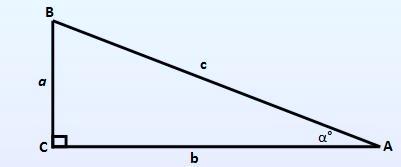 Maka perbandingan trigonometri pada sudut α adalah sebagai berikut:Sin  = 		sec α =  = Cos  =  = 		cosec α =  = Tan  =  = 	cot α =  = Hubungan Perbandingan TrigonomertriSin  = 		cos 			tan α =  Metode PembelajaranMetode Active Learning tipe Quiz Team.Media PembelajaranMedia Ular Tangga.Sumber BelajarSukino. (2013). Matematika untuk SMA/MA Kelas X Kelompok Wajib Semester 2. Jakarta: Erlangga.Wirodikromo, Sartono. (2007). Matematika untuk SMA Kelas X. Jakarta: Erlangga.Langkah-langkah PembelajaranPenilaian Hasil BelajarTeknik Penilaian: pengamatan, tes tertulisProsedur Penilaian:Instrumen Penilaian Hasil BelajarKuis Utama Remedial kuisPengayaan 							Medan,  September 2020Kepala Sekolah,	Guru Matematika,NIP.							        NPM.LEMBAR KERJA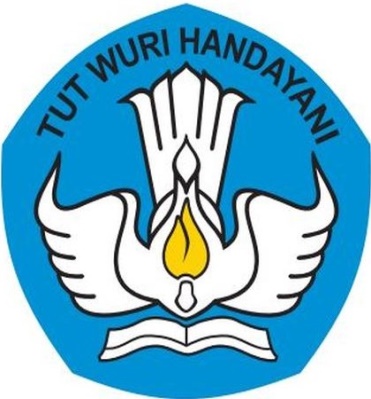 SISWA MATEMATIKAPERBANDINGAN TRIGONOMETRI PADA SEGITIGA SIKU-SIKU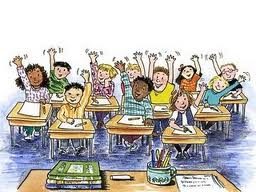 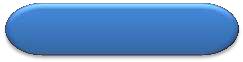 Menemukan konsep perbandingan trigonometri melalui penyelidikan dan diskusi tentang hubungan perbandingan sisi-sisi yang bersesuaian pada segitiga siku-siku yang sebangun.Menemukan sifat-sifat dan hubungan antar perbandingan trigonometri dalam segitiga siku- siku.Mengaplikasikan	sifat-sifat perbandingan trigonometri dalam menyelesaikan permasalahan.Terampil menerapkan konsep dan strategi pemecahan masalah yang relevan yang berkaitan dengan perbandingan trigonometri.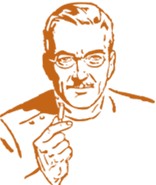 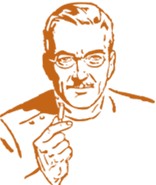 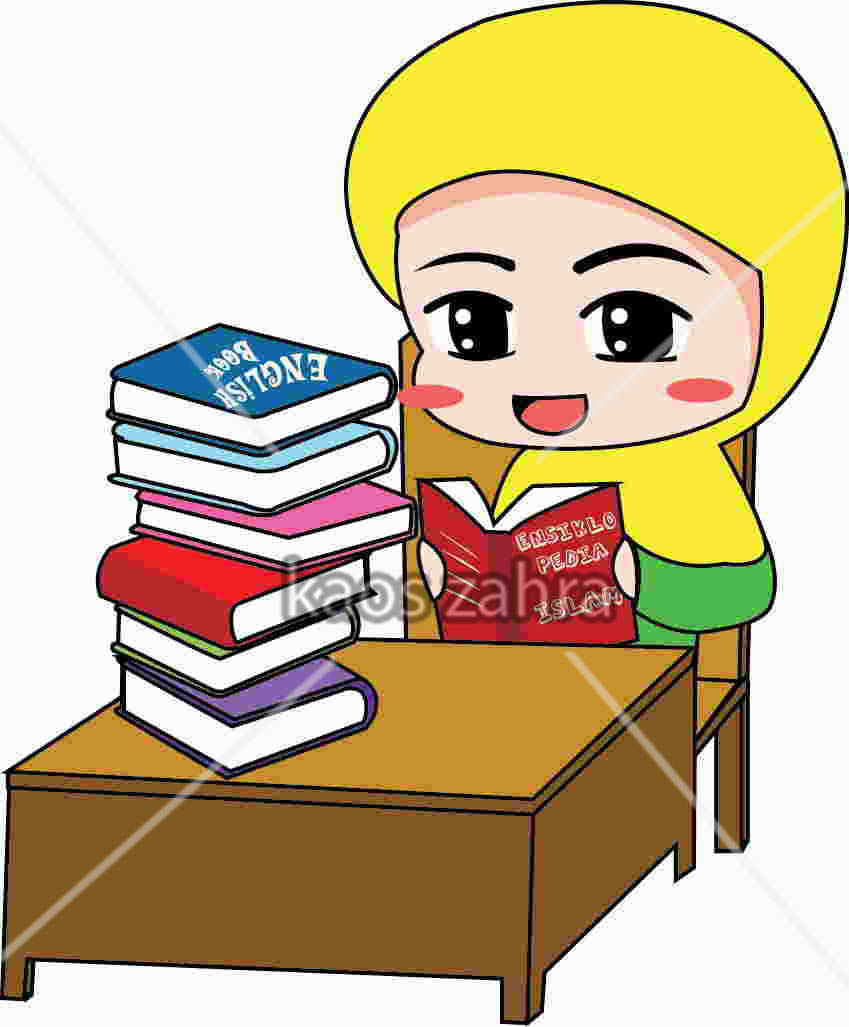 Untuk menyelesaikan permasalahan di atas, ikutilah beberapa langkah berikut:Tulislah apa saja yang diketahui dan ditanya dari soal.Gambarlah posisi tiang bendera, Anton, dan bayangannya, jika diketahui AB adalah panjang bayangan tiang bendera, AC adalah tinggi bendera, AD adalah jarak antara tiang bendera dengan Antoni pada saat ujung bayangan keduanya berada pada satu titik, dan DE adalah tinggi badan Anton.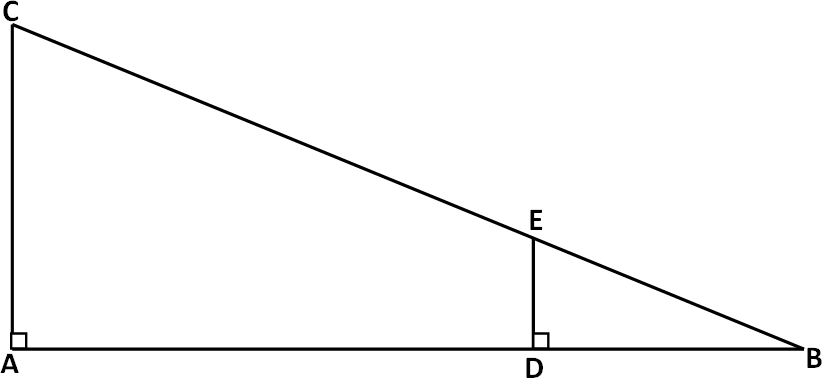 Berdasarkan gambar yang kamu buat, ada berapakah segitiga yang terbentuk? Apakah hubungan antara segitiga-segitiga tersebut?Tentukanlah perbandingan tiap sisi segitiga tersebut yang menggambarkan bahwa segitiga-segitiga tersebut sebangun!Berdasarkan perbandingan tiap sisi segitiga yang telah diperoleh pada point 3, tentukanlah tinggi tiang bendera tersebut!Masalah 2Anton dan Budi ingin mengukur tinggi sebuah tiang bendera di lapangan upacara sekolahnya menggunakan alat yang bernama klinometer. Anton berdiri tepat 10 m dari Budi. Alat yang di bawa Anton menunjukkan sudut elevasi sebesar 600, sedangkan alat yang dibawa Budi menunjukkan sudut elevasi sebesar 300. Posisi mereka mereka berdua dapat di gambarkan seperti gambar di bawah ini: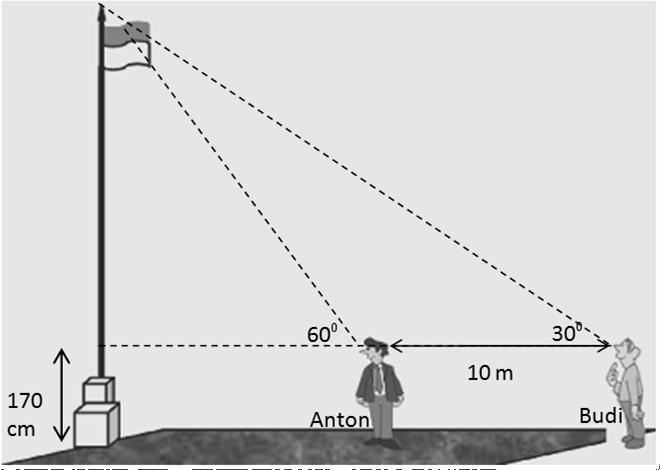 Jika klinometer yang mereka gunakan berada pada ketinggian yang sama yaitu 170 cm di atas permukaan tanah, berapakah tinggi tiang bendera menurut pengamatan Anton dan Budi? Apakah dengan sudut elevasi yang berbeda, tinggi tiang bendera yang mereka dapatkan akan sama juga?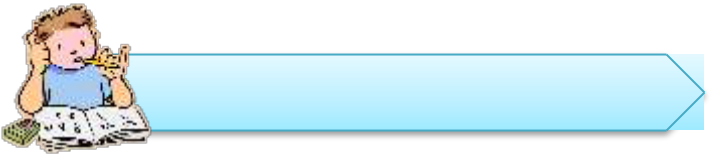 Memahami MasalahApa saja yang ketahui dari soal ?Apa saja yang ditanya dari soal ?Merencanakan penyelesaian soalBuat sketsa gambar yang sesuai dengan keterangan gambar !Konsep apa yang digunakan dalam menyelesaikan  soal ini ?Melaksanakan rencana penyelesaian                 Melihat kembali hasil dan prosesKesimpulan apa yang kamu dapat ?Selesaikanlah permasalahan di bawah ini beserta langkah penyelesaiannya!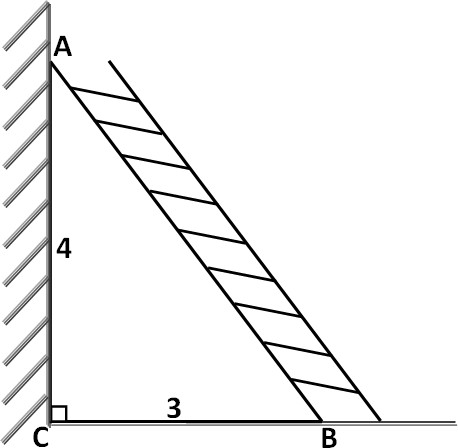 Sebuah tangga disandarkan pada sebuah dinding vertikal yang tingginya 4 meter, sedangkan jarak antara dinding dan ujung tangga yang ada dilantai adalah 3 meter. Jika sudut yang terbentuk antara dinding dan tangga adalah sudut A, sudut yang terbentuk antara lantai dan ujung tangga adalah sudut B, sedangkan sudut yang terbentuk antara lantai dan dinding adalah sudut siku-siku yang dan diberi nama sudut C. Tentukanlah masing- masing nilai perbandingan trigonometri dari sudut A dan sudut B!Memahami MasalahApa saja yang ketahui dari soal ?Apa saja yang ditanya dari soal ?Merencanakan penyelesaian soalBuat sketsa gambar yang sesuai dengan keterangan gambar !Konsep apa yang digunakan dalam menyelesaikan  soal ini ?Melaksanakan rencana penyelesaianMelihat kembali hasil dan prosesKesimpulan apa yang kamu dapat ?Sekelompok anggota Pramuka sedang mendirikan sebuah tenda untuk berkemah. Pertama kali yang harus dilakukan adalah membuat kerangka tenda tersebut. Jika α adalah sudut yang terbentuk antara tali tenda dengan tanah dan cos 𝛼 =  , maka tentukanlah: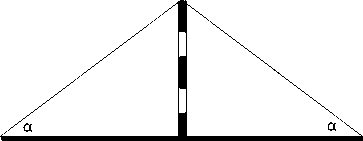 Panjang bambu yang dibutuhkanPanjang tali yang dibutuhkan untuk membuat kerangka depan tenda tersebut .Jarak bambu dengan ujung tali yang berada di tanah.Perbandingan trigonometri sudut 𝛼 yang lainMemahami MasalahApa saja yang ketahui dari soal ?Apa saja yang ditanya dari soal ?Merencanakan penyelesaian soalBuat sketsa gambar yang sesuai dengan keterangan gambar !Konsep apa yang digunakan dalam menyelesaikan  soal ini ?Melaksanakan rencana penyelesaianMelihat kembali hasil dan prosesKesimpulan apa yang kamu dapat ?Sebuah ayunan di ayunkan dari posisi semula yaitu A ke titik B dan membentuk sudut sebesar 55°. Jika panjang tali ayunan adalah 3 meter, maka tentukanlah jarak  ayunan  pada  posisi  mula-mula  ke   titik   B! cos 55° = 0.6 , sin 55° = 0.82, tan 55° = 1.43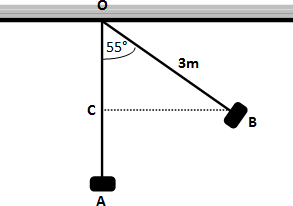 Memahami MasalahApa saja yang ketahui dari soal ?Apa saja yang ditanya dari soal ?Merencanakan penyelesaian soalBuat sketsa gambar yang sesuai dengan keterangan gambar !Konsep apa yang digunakan dalam menyelesaikan  soal ini ?Melaksanakan rencana penyelesaianMelihat kembali hasil dan prosesKesimpulan apa yang kamu dapat ?Lampiran BRENCANA PELAKSANAAN PEMBELAJARAN (RPP)Satuan Pendidikan	: SMAKelas/Semester	: X / 2Pelajaran		: Matematika WajibTopik			: Perbandingan Trigonometri Sudut IstimewaWaktu			: 2 x 45 menitKompetensi Inti SMA kelas X:Menghayati dan mengamalkan ajaran agama yang dianutnya.Mengembangkan perilaku (jujur, disiplin, tanggung jawab, peduli, santun, ramah lingkungan, gotong royong, kerjasama, cinta damai, responsif dan proaktif) dan menunjukkan sikap sebagai bagian dari solusi atas berbagai permasalahan bangsa dalam berinteraksi secara efektif dengan lingkungan sosial dan alam serta dalam menempatkan diri sebagai cerminan bangsa dalam pergaulan dunia.Memahami, menerapkan, menganalisis pengetahuan faktual, konseptual, prosedural berdasarkan rasa ingin tahunya tentang ilmu pengetahuan, teknologi, seni, budaya, dan humaniora dengan wawasan kemanusiaan, kebangsaan, kenegaraan, dan peradaban terkait fenomena dan kejadian, serta menerapkan pengetahuan prosedural pada bidang kajian yang spesifik sesuai dengan bakat dan minatnya untuk memecahkan masalah.Mengolah, menalar, menyaji, dan mencipta dalam ranah konkret dan ranah abstrak terkait dengan pengembangan dari yang dipelajarinya di sekolah secara mandiri, dan mampu menggunakan metoda sesuai kaidah keilmuan.Kompetensi Dasar dan  Indikator Pencapaian KompetensiTujuan PembelajaranSetelah siswa melakukan diskusi dalam kelompok pada topik perbandingan trigonometri sudut istimewa perbandingan dan trigonometri di semua kuadran diharapkan siswa terlibat aktif, bekerja sama, dan disiplin dalam kegiatan pembelajaran serta tanggungjawab dalam menyampaikan pendapat, menjawab pertanyaan, memberi saran dan kritik, serta siswa dapat :Menentukan nilai perbandingan trigonometri sudut-sudut istimewa.Menyelesaikan masalah nyata terkait perbandingan trigonometri dari sudut-sudut istimewa.Terampil menerapkan strategi pemecahan masalah yang relevan yang berkaitan dengan perbandingan trigonometri sudut-sudut istimewaMateri MatematikaPerbandingan Trigonometri sudut-sudut istimewaNilai perbandingan trigonometri untuk sudut-sudut istimewa dapat ditentukan dengan menggunakan konsep lingkaran satuan seperti gambar berikut:Jika α = 0, maka P dan Q berimpit di A, x = r dan y = 0, sehingga:Sin 0o = Cos 0o =  (ingat x = r)Tan 0o = Jika α = 45o, maka x = r dan r =  x= y sehingga:Sin 45o =  = Cos 45o = Tan 45o = Untuk α = 30o dan 60o					Sin 30o = Cos 30o = Tan 30o = P dan B berimpit, Q dan O berimpit, y = r  dan  x = 0 sehingga: sin 90o = ,cos 90o = ,tan 90o =  =  (tidak terdefenisikan)Metode PembelajaranMetode Active Learning tipe Quiz Team.Media PembelajaranMedia Ular TanggaSumber BelajarSukino. (2013). Matematika untuk SMA/MA Kelas X Kelompok Wajib Semester 2. Jakarta: Erlangga.Wirodikromo, Sartono. (2007). Matematika untuk SMA Kelas X. Jakarta: Erlangga.Langkah-langkah PembelajaranI. Penilaian Hasil BelajarTeknik Penilaian: pengamatan, tes tertulisProsedur Penilaian:Instrumen Penilaian Hasil BelajarKuis Utama   Remedial kuisPengayaan 						Medan,	 September 2020Kepala Sekolah,	Guru Matematika,NIP.							NPM.LEMBAR KERJASISWA MATEMATIKAPERBANDINGAN TRIGONOMETRI                   SUDUT-SUDUT ISTIMEWA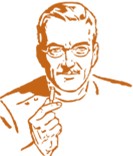 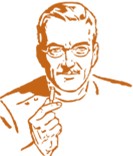 Masalah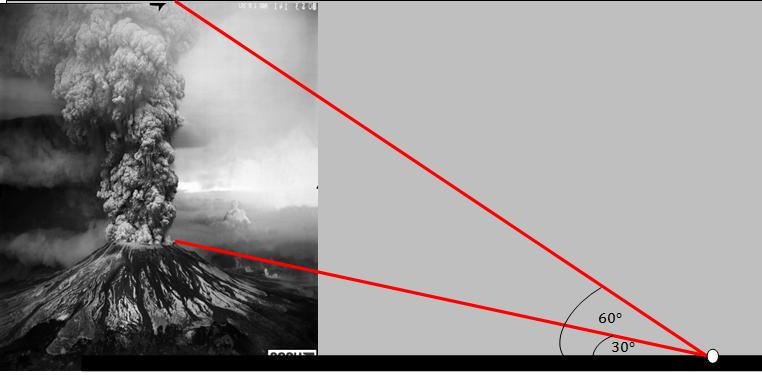 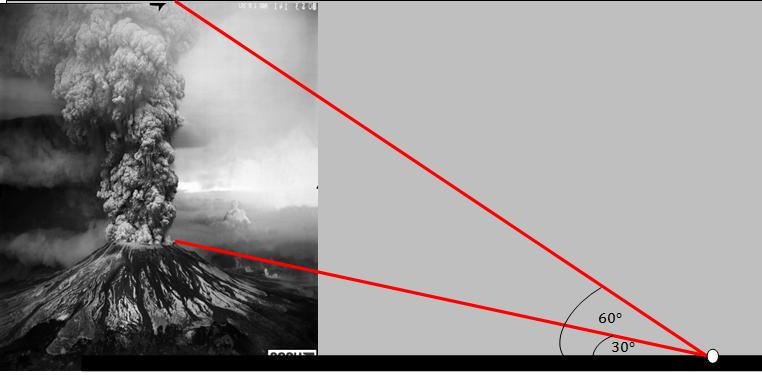 Pada tahun 2013 hingga awal tahun 2014 Gunung Sinabung di Kabupaten Karo, Sumatra Utara masih saja mengalami erupsi. Bahkan tercatat pada tanggal 4 Januari 2014, gunung tersebut mengalami erupsi sebanyak 30 kali dalam sehari. Terakhir kali gunung Sinabung mengalami erupsi dan mengeluarkan awan panas pada tanggal 23 Januari 2014. Seorang petugas PVMBG (Pusat Vulkanologi dan Mitigasi Bencana Geologi) Sumatra Utara sedang mengamati ketinggian letusan awan panas gunung Sinabung pada hari tersebut. Puncak gunung terlihat pada sudut elevasi 30o sedangkan puncak letusan awan panas terlihat pada sudut elevasi 60o .Jika tinggi gunung Sinabung adalah 2.460 meter, maka berapakah ketinggian letusan awan panas gunung tersebut?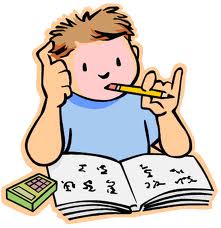 Memahami MasalahApa saja yang ketahui dari soal ?Apa saja yang ditanya dari soal ?Merencanakan penyelesaian soalBuatlah sketsa gambar yang sesuai dengan keterangan gambar !Konsep apa yang digunakan dalam menyelesaikan  soal ini ?Melaksanakan rencana penyelesaianMelihat kembali hasil dan prosesKesimpulan apa yang kamu dapat ?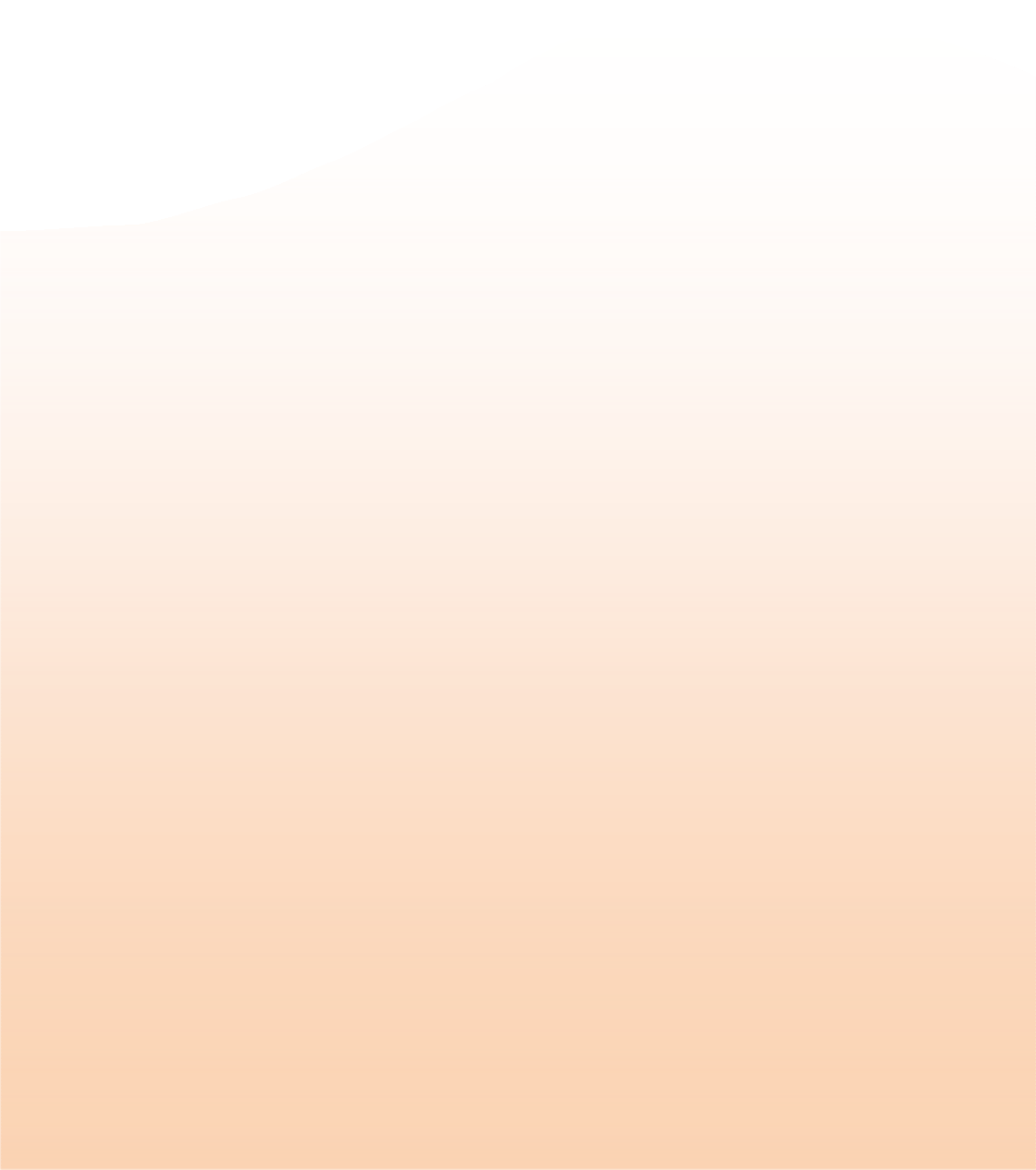 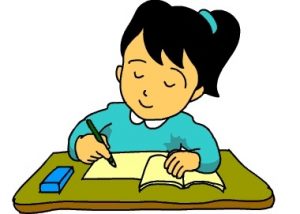 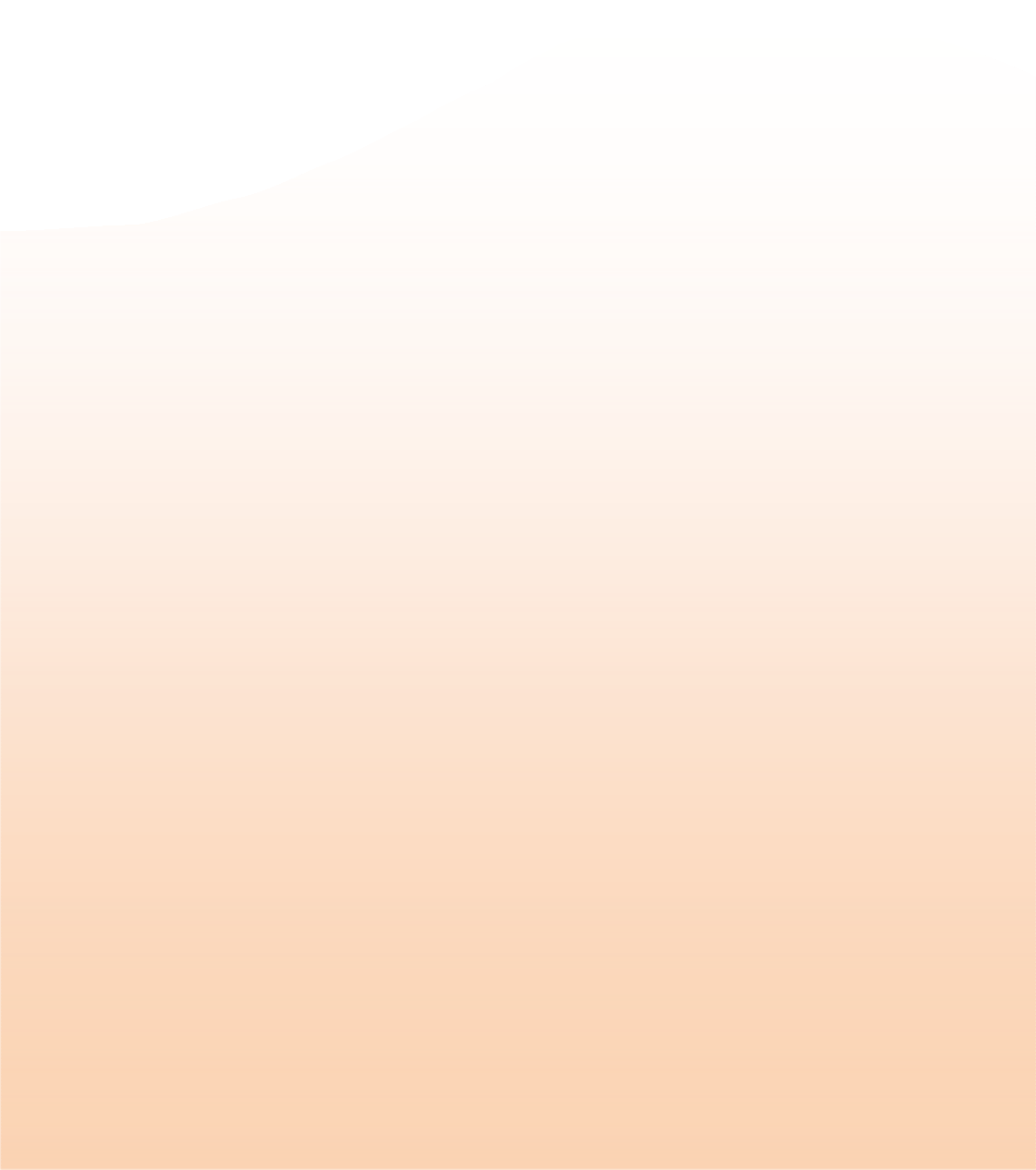 Selesaikanlah permasalahan di bawah ini beserta langkah penyelesaiannya!Sebuah mobil melaju pada jalanan menanjak yang memiliki kemiringan 30° terhadap bidang horizontal selama 5 menit kemudian berhenti. Jika mobil tersebut melaju dengan kecepatan rata-rata 30 km/jam. Pada ketinggian berapakah mobil tersebut berhenti?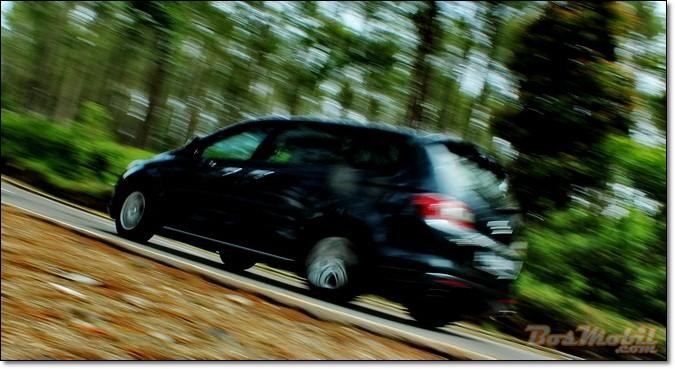 Memahami MasalahApa saja yang ketahui dari soal ?Apa saja yang ditanya dari soal ?Merencanakan penyelesaian soalBuat sketsa gambar yang sesuai dengan keterangan gambar !Konsep apa yang digunakan dalam menyelesaikan  soal ini ?Melaksanakan rencana penyelesaianMelihat kembali hasil dan prosesKesimpulan apa yang kamu dapat ?Sebuah perahu layar memiliki tiang yang tingginya 4 meter. Tiang tersebut ditopang dengan dua buah kawat. Kawat pertama memiliki panjang 4 meter dan diikatkan pada ujung depan perahu. Sedangkan kawat yang kedua diikatkan pada ujung belakang perahu, jarak antara tiang dan ujung belakang perahu adalah    meter. Tentukan: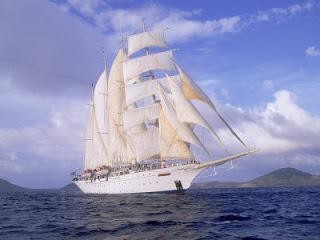 Berapakah panjang perahu layar tersebut?Berapakah panjang kawat yang terhubung antara tiang dan ujung belakang perahu?Berapakah besar sudut kemiringan kawat yang terhubung dengan ujung depan perahu dengan bidang horizontal perahu?Berapakah besar sudut kemiringan kawat yang terhubung dengan ujung belakang perahu dengan bidang horizontal perahu?Memahami MasalahApa saja yang ketahui dari soal ?Apa saja yang ditanya dari soal ?Merencanakan penyelesaian soalBuat sketsa gambar yang sesuai dengan keterangan gambar !Konsep apa yang digunakan dalam menyelesaikan  soal ini ?Melaksanakan rencana penyelesaianMelihat kembali hasil dan prosesKesimpulan apa yang kamu dapat ?Seorang anak yang tingginya 150 cm sedang mengamati tinggi sebuah pohon menggunakan klinometer dan di dapatkan sudut elevasinya yaitu 45°. Jika diketahui tinggi pohon tersebut adalah 16 meter, berapakah jarak anak 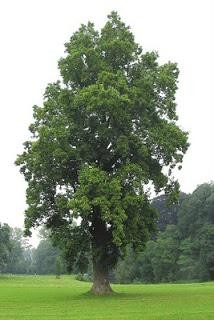 Memahami MasalahApa saja yang ketahui dari soal ?Apa saja yang ditanya dari soal ?Merencanakan penyelesaian soalBuat sketsa gambar yang sesuai dengan keterangan gambar !Konsep apa yang digunakan dalam menyelesaikan  soal ini ?Melaksanakan rencana penyelesaianMelihat kembali hasil dan prosesKesimpulan apa yang kamu dapat ?Lampiran CMEDIA ULAR TANGGA UNTUK RPP 1Alat dan Bahan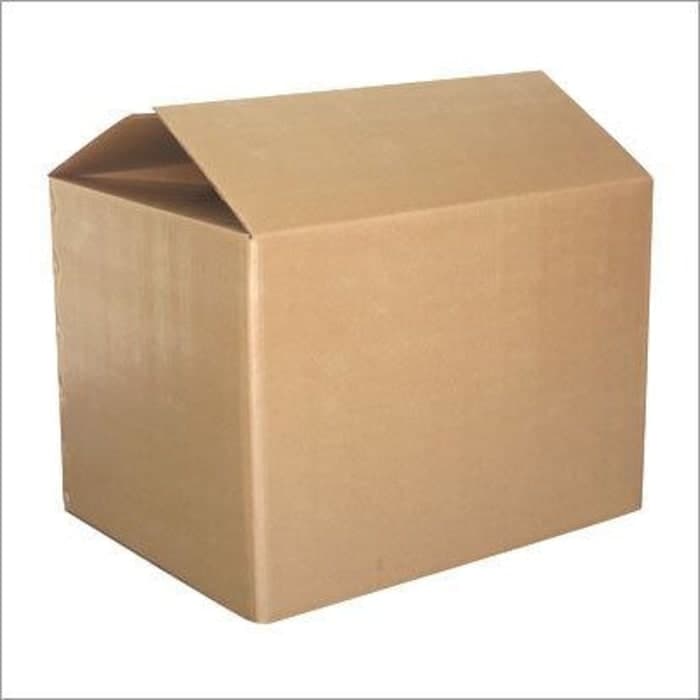 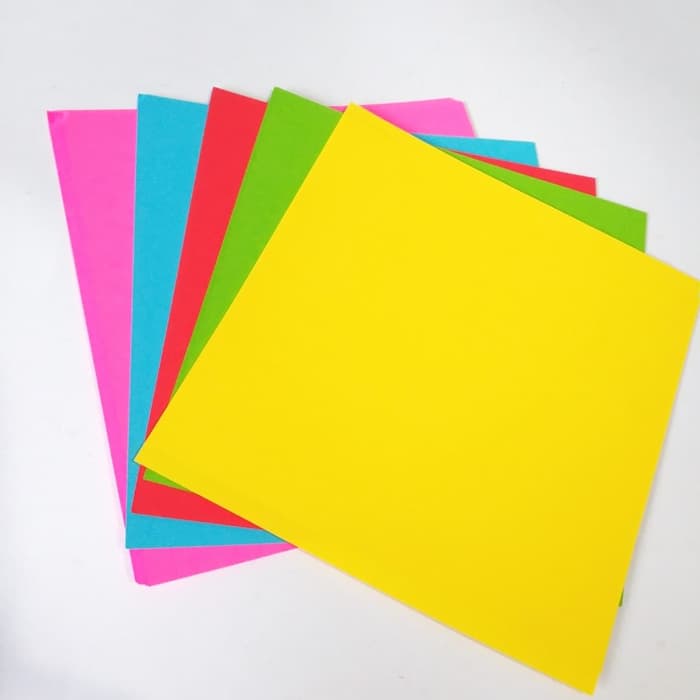 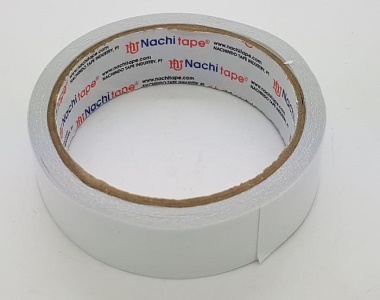 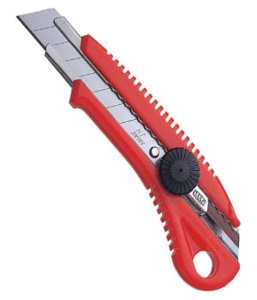 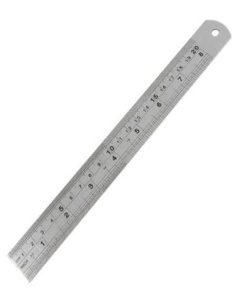 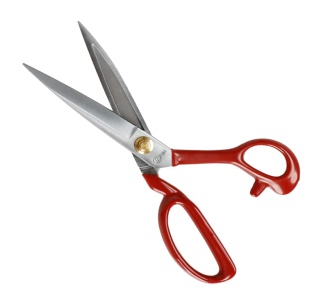 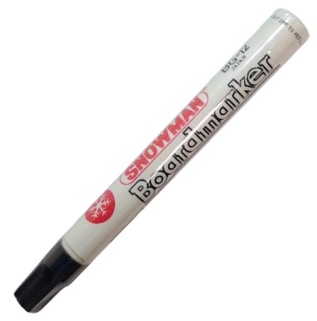 Kardus bekas ukuran 90 cm x 90 cmKertas lipat (merah, kuning, hijau, biru dan pink)DoubletapeCutterPenggarisGuntingSpidol PionDaduKartu pertanyaan/soalCara PembuatanSiapkan alat dan bahan yang akan digunakan untuk membuat media ular tangga.Ukur dan potonglah kardus dengan ukuran 90 x 90 cm.Guntinglah kertas lipat (merah, kuning, hijau, biru dan pink) menjadi ukuran 7 x 7 cm sebanyak 100 lembar.Setelah semuanya selesai tempel potongan kertas lipat kotak tersebut diatas kardus dengan selingan warna (merah, kuning, hijau, biru dan pink).Nomori kotak tersebut mulai 1 – 100.Buatlah pertanyaan sebanyak 20 pada kartu pertanyaan.Setelah itu tempelkan kartu pertanyaan secara acak pada petak di papan ular tangga.Gambarlah ular dan tangga pada papan ular tanggaBuatlah dadu dari kotak kecil, kemudian lapisi dengan kertas lipat.Setelah berbentuk kubus, tiap sisi diberi bulatan-bulatan hitam 1-6.Buatlah pion dari kertas origami berbentuk sebanyak 3 buah. 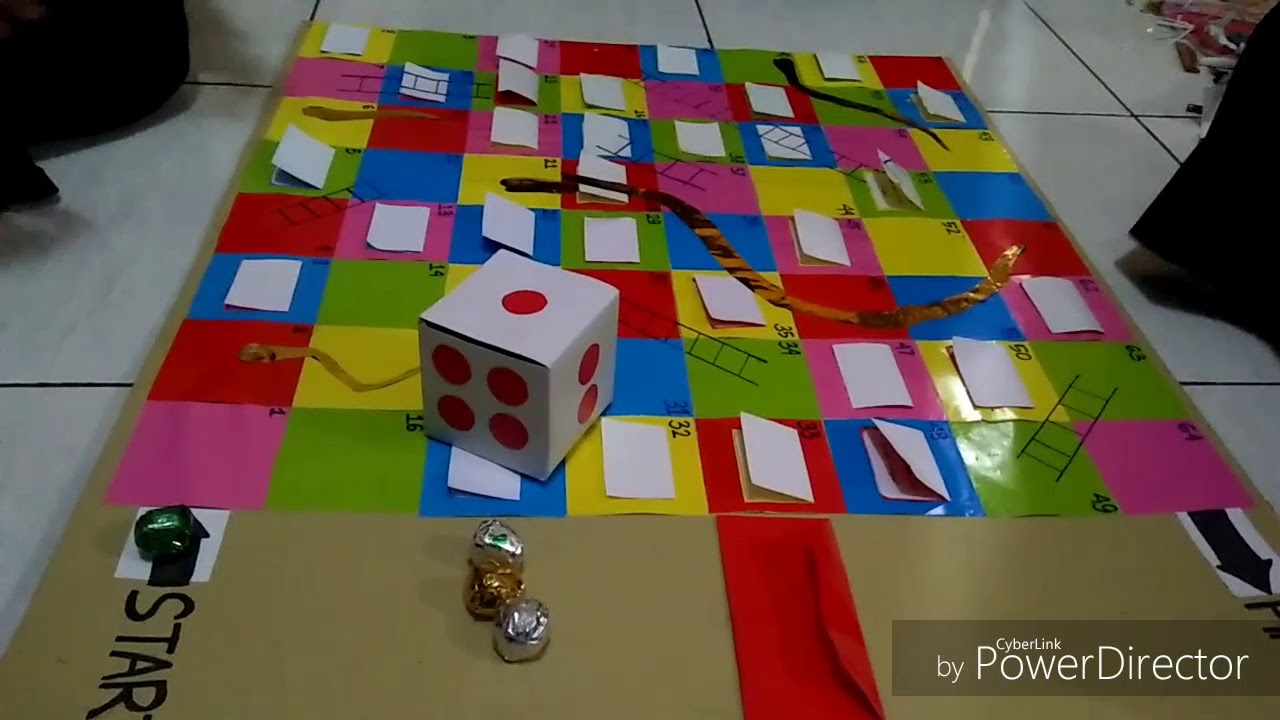 Langkah-langkah PermainanPermainan dimulai dari kelompok A, B, CPemain melempar dadu. Agar dapat memasuki start dadu yang keluar harus dadu berjumlah 6.Setelah memasuki start pemain mendapat kesempatan untuk melempar dadu kembali.Pemain menjalankan pion sesuai dengan mata dadu yang keluar.Jika pion menempati petak yang terdapat kartu soal, maka pemain harus menjawab soal yang ada di dalam kartu soal.Jika pion berhenti ditangga maka pion dapat menaiki tangga, dan sebaliknya jika pion berhenti di ular maka pion diturunkan.Lakukan permainan secara berulang-ulang dengan teman sekelompokmu secara bergantian sampai di dapat ke finish.Bermainlah dengan jujur dan sportif.Lampiran DMEDIA ULAR TANGGA UNTUK RPP 2Permainan ular tangga pada umumnya merupakan salah satu jenis permainan tradisional yang mendunia. Permainan ini tidak hanya berlaku di Indonesia saja, tetapi juga diberbagai Negara lain di dunia. Permainan ini merupakan jenis permainan kelompok yang melibatkan beberapa orang dan tidak dapat dimainkan secara individu. Permainan ini menggunakan dadu untuk menentukan berapa langkah yang harus dijalani bidak. Permainan ular tangga ini dimodifikasi sehingga menjadi media permainan yang komunikatif dan mudah dimengerti dan menyenangkan untuk digunakan sebagai media pembelajaran. Media ular tangga ini terdiri dari 100 kotak-kotak kecil dengan 1 kotak “start” dan 1 kotak “finish”. Media ular tangga ini bertujuan untuk membiasakan siswa untuk dapat mengingat atau menghafal sudut-sudut istimewa trigonometri. Berikut ini gambar media ular tangga trigonometri.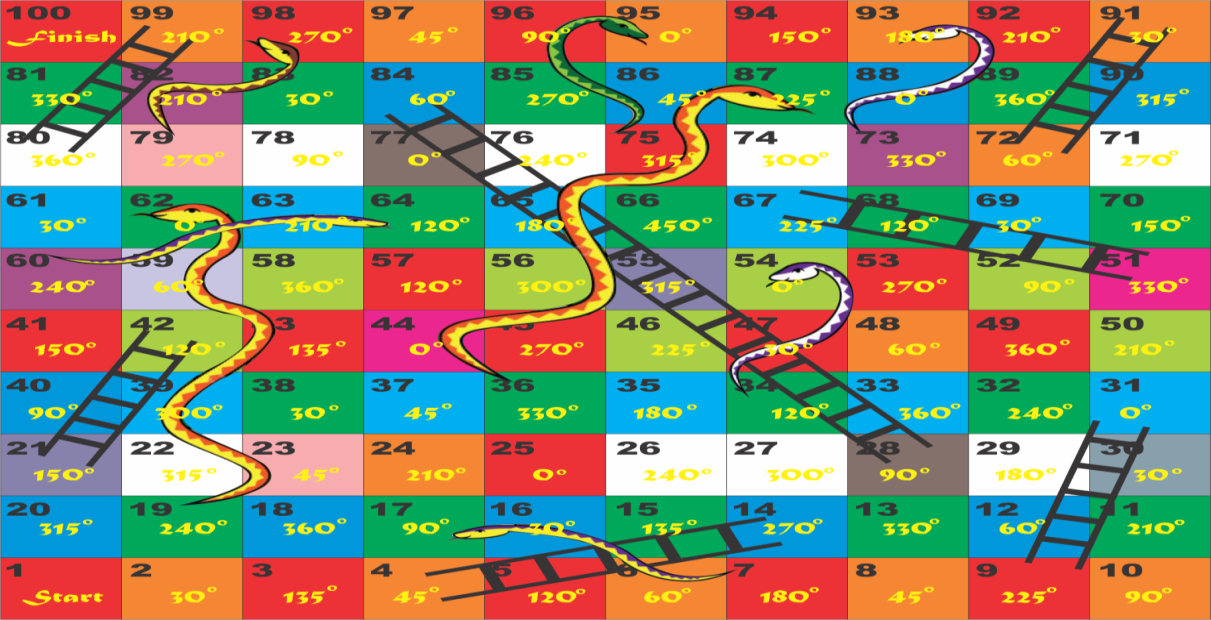 Alat-alat Media Permainan Ular TanggaAdapun alat-alat media permainan ular tangga adalah sebagai berikut:Papan permainan ular tangga.2 buah pion atau lebih sesuai jumlah pemain.1 buah dadu, yang bertulisan sudut-sudut istimewa (sin, cos, tan, csc, sec dan cot).Langkah-langkah Media Permainan Ular TanggaLangkah-langkah media permainan ular tangga ini tidak jauh beda dengan permainan ular tangga pada umumnya. Perbedaannya hanya terdapat pada dadu. Biasanya kita menggunakan dadu yang bertulisan 1, 2, 3, 4, 5, dan 6, disini dadu yang digunakan bertulisan sin, cos, tan, csc, sec dan cot) dan disetiap kotak papan ular tangga bertulisan sudut sudut istimewa yaitu (0, 30, 60, 45, 90,…, 360o). Adapun langkah-langkah media permainan ular tangga adalah sebagai berikut :Permainan dimulai dari start dan berakhir pada finishUntuk dapat bergerak, kocok dadu terlebih dahuluKemudian muncul sudut istimewaJawablah nilai sudut-sudut istimewa dengan sin, cos, tan, csc, sec dan cot yang didapat dari pengocokan dadu.Pion bergerak sesuai dengan ketentuan langkah, ketentuan langkahnya sesuai dengan nilai sudut trigonometri yaitu sebagai berikut:Jika nilai 1 yang didapat, maka pion bergerak 6 langkahJika nilai  yang didapat, maka pion bergerak 5 langkahJika nilai  yang didapat, maka pion bergerak 4 langkahJika nilai  yang didapat, maka pion bergerak 3 langkah    Jika nilai  yang didapat, maka pion bergerak 2 langkah	Jika nilai  yang didapat, maka pion bergerak 1 langkah, danJika nilai 0 atau tak terdefenisikan (∞) yang didapat, maka pion tidak bergerak atau diamLakukan permainan secara berulang-ulang dengan teman sekelompokmu secara bergantian sampai di dapat ke finish.Jika pion berhenti ditangga maka pion dapat menaiki tangga, dan sebaliknya jika pion berhenti di ular maka pion diturunkan.Bermainlah dengan jujur dan sportif.Pemain yang pertama kali sampai ke finish, dialah pemenangnya.Lampiran 6DATA HASIL PENILAIAN RENCANA PELAKSANAAN PEMBELAJARAN DENGAN METODE ACTIVE LEARNING TIPE QUIZ TEAM BERBANTUAN MEDIA ULAR TANGGA PADA MATERI TRIGONOMETRI OLEH AHLILampiran FLEMBAR PENILAIAN PENGEMBANGAN PERANGKAT PEMBELAJARAN BERUPA RENCANA PELAKSANAAN PEMBELAJARAN (RPP)Petunjuk Pengisian Lembar PenelitianPenilaian dilakukan dengan cara memberi tanda () pada kolom skala penilaian yang telah disediakan. Adapun keterangan pada skala penilaian adalah sebagai berikut.1: Sangat kurang	2: Kurang3: Cukup4: Baik5: Sangat baikSetelah memberi tanda  () pada kolom skala penilaian, mohon memberikan keterangan untuk perbaikan pada butir yang dianggap perlu secara singkat dan jelas pada kolom yang disediakan. Apabila ditempat tidak mencukupi, mohon ditulis pada komentar/saran secara umum.LEMBAR PENILAIANMata Pelajaran	: MatematikaJudul Penelitian	: Pengembangan RPP Dengan Metode Active Learning  Tipe Quiz Team Berbantuan Media Ular Tangga Pada Materi Trigonometri Terhadap Kemampuan Pemecahan Masalah Matematika Siswa.Peneliti	: Anggi Meida Nauli HasibuanValidator	: Nurdalillah, S.Pd.I., M.PdTanggal Validasi	: IdentitasKetepatan Alokasi WaktuPerumusan Tujuan /Indikator PembelajaranMateri AjarPemilihan Pendekatan dan Metode PembelajaranKegiatan PembelajaranPemilihan Sumber BelajarPenilaian Hasil BelajarKomentar dan Saran secara umumKomentar:Saran:KesimpulanRencana Pelaksanaan Pembelajaran (RPP) yang dikembangkan ini dinyatakan: (Mohon lingkari salah satu huruf sesuai dengan kesimpulan Bapak/Ibu)					Medan,     September 2020Validator,Nurdalillah, S.Pd.I., M.Pd	NIDN. 0125068901LEMBAR PENILAIANMata Pelajaran	: MatematikaJudul Penelitian	: Pengembangan RPP Dengan Metode Active Learning  Tipe Quiz Team Berbantuan Media Ular Tangga Pada Materi Trigonometri Terhadap Kemampuan Pemecahan Masalah Matematika Siswa.Peneliti	: Anggi Meida Nauli HasibuanValidator	: Ramadhani, S.Pd.I., M.PdTanggal Validasi	: IdentitasKetepatan Alokasi WaktuPerumusan Tujuan /Indikator PembelajaranMateri AjarPemilihan Pendekatan dan Metode PembelajaranKegiatan PembelajaranPemilihan Sumber BelajarPenilaian Hasil BelajarKomentar dan Saran secara umumKomentar:Saran:KesimpulanRencana Pelaksanaan Pembelajaran (RPP) yang dikembangkan ini dinyatakan: (Mohon lingkari salah satu huruf sesuai dengan kesimpulan Bapak/Ibu)					Medan,     September 2020Validator,Ramadhani, S.Pd.I., M.Pd	NIDN. 0126048903Kompetensi DasarIndikator PencapaianMenjelaskan perbandingan trigonometri (sinus, cosinus, tangen, cotangent, secan, dan cosecan) pada segitiga siku-siku.Menyelesaikan masalah kontekstual yang berkaitan dengan rasio trigonometri (sinus, cosinus, tangen, cotangent, secan, dan cosecant) pada segitiga siku-sikuMenemukan konsep perbandingan trigonometri melalui penyelidikan dan diskusi tentang hubungan perbandingan sisi-sisi yang bersesuaian pada segitiga siku-siku yang sebangun.Menemukan sifat-sifat dan hubungan antar perbandingan trigonometri dalam segitiga siku- siku.Mengaplikasikan	sifat-sifat perbandingan trigonometri dalam menyelesaikan permasalahan.Terampil menerapkan konsep dan strategi pemecahan masalah yang relevan yang berkaitan dengan perbandingan trigonometri.Kegiatan PembelajaranKegiatan PembelajaranKegiatan PembelajaranKegiatan PembelajaranKegiatan PembelajaranKegiatan GuruKegiatan GuruKegiatan GuruKegiatan GuruKegiatan SiswaKegiatan Pendahuluan (10 menit)Kegiatan Pendahuluan (10 menit)Kegiatan Pendahuluan (10 menit)Kegiatan Pendahuluan (10 menit)Kegiatan Pendahuluan (10 menit)OrientasiOrientasiOrientasiOrientasiOrientasiMelakukan pembukaan dengan salam pembuka, memanjatkan syukur kepada Tuhan YME dan berdoa untuk memulai pembelajaranMelakukan pembukaan dengan salam pembuka, memanjatkan syukur kepada Tuhan YME dan berdoa untuk memulai pembelajaranMelakukan pembukaan dengan salam pembuka, memanjatkan syukur kepada Tuhan YME dan berdoa untuk memulai pembelajaranSiswa menjawab salam dan berdo’aMemeriksa kehadiran peserta didik sebagai sikap disiplinMemeriksa kehadiran peserta didik sebagai sikap disiplinMemeriksa kehadiran peserta didik sebagai sikap disiplinMendengarkan guru dengan baikMenyiapkan fisik dan psikis peserta didik dalam mengawali kegiatan pembelajaranMenyiapkan fisik dan psikis peserta didik dalam mengawali kegiatan pembelajaranMenyiapkan fisik dan psikis peserta didik dalam mengawali kegiatan pembelajaranMendengarkan guru dengan baikApersepsiApersepsiApersepsiApersepsiApersepsiMengaitkan materi pembelajaran yang akan dilakukan dengan pengalaman peserta didik dengan materi sebelumnyaMengaitkan materi pembelajaran yang akan dilakukan dengan pengalaman peserta didik dengan materi sebelumnyaMengaitkan materi pembelajaran yang akan dilakukan dengan pengalaman peserta didik dengan materi sebelumnyaMendengarkan penjelasan guruMotivasiMotivasiMotivasiMotivasiMotivasiMemberikan manfaat mempelajari pelajaran yang akan dipelajari dalam kehidupan sehari-hariMemberikan manfaat mempelajari pelajaran yang akan dipelajari dalam kehidupan sehari-hariMemberikan manfaat mempelajari pelajaran yang akan dipelajari dalam kehidupan sehari-hariMendengarkan penjelasan guruMenyampaikan tujuan pembelajaran pada pertemuan yang berlangsungMenyampaikan tujuan pembelajaran pada pertemuan yang berlangsungMenyampaikan tujuan pembelajaran pada pertemuan yang berlangsungMendengarkan penjelasan guruPemberian AcuanPemberian AcuanPemberian AcuanPemberian AcuanPemberian AcuanMemberitahukan materi pelajaran yang akan dibahas pada pertemuan saat ituMemberitahukan materi pelajaran yang akan dibahas pada pertemuan saat ituMemberitahukan materi pelajaran yang akan dibahas pada pertemuan saat ituMendengarkan penjelasan guruMenjelaskan mekanisme pelaksanaan pengalaman belajar sesuai dengan langkah-langkah pembelajaranMenjelaskan mekanisme pelaksanaan pengalaman belajar sesuai dengan langkah-langkah pembelajaranMenjelaskan mekanisme pelaksanaan pengalaman belajar sesuai dengan langkah-langkah pembelajaranMendengarkan penjelasan guruKegiatan GuruKegiatan GuruKegiatan GuruKegiatan GuruKegiatan SiswaKegiatan Inti (70 menit)Kegiatan Inti (70 menit)Kegiatan Inti (70 menit)Kegiatan Inti (70 menit)Kegiatan Inti (70 menit)Guru meminta siswa membentuk kelompok, sebanyak 3 kelompok, kelompok yang terbentuk adalah kelompok A,B,CSiswa membentuk kelompok sesuai dengan arahan guruSiswa membentuk kelompok sesuai dengan arahan guruSiswa membentuk kelompok sesuai dengan arahan guruGuru menjelaskan materi pelajaran perbandingan trigonometri pada segitiga siku-sikuSiswa mendengarkan penjelasan guru tentang materi pelajaran perbandingan trigonometri pada segitiga segitiga siku-siku.Siswa mendengarkan penjelasan guru tentang materi pelajaran perbandingan trigonometri pada segitiga segitiga siku-siku.Siswa mendengarkan penjelasan guru tentang materi pelajaran perbandingan trigonometri pada segitiga segitiga siku-siku.Setelah selesai, guru meminta siswa mengidentifikasi masalah yang terdapat pada LKS.Siswa membaca dan mengidentifikasi permasalahan yang ada di LKS (Memahami Masalah).Siswa membaca dan mengidentifikasi permasalahan yang ada di LKS (Memahami Masalah).Siswa membaca dan mengidentifikasi permasalahan yang ada di LKS (Memahami Masalah).Membimbing siswa yang mengalami kesulitan .Siswa berdiskusi bersama teman kelompoknya bagaimana cara menyelesaikan permasalahan (Merencanakan Pemecahan Masalah).Siswa berdiskusi bersama teman kelompoknya bagaimana cara menyelesaikan permasalahan (Merencanakan Pemecahan Masalah).Siswa berdiskusi bersama teman kelompoknya bagaimana cara menyelesaikan permasalahan (Merencanakan Pemecahan Masalah).Mengawasi siswa dalam mengidentifikasi masalah yang ada di LKS.Siswa menyelesaiakan permasalahan, sehingga siswa dapat menentukan perbandingan trigonometri pada segitiga siku-siku (Menyelesaikan masalah).Siswa menyelesaiakan permasalahan, sehingga siswa dapat menentukan perbandingan trigonometri pada segitiga siku-siku (Menyelesaikan masalah).Siswa menyelesaiakan permasalahan, sehingga siswa dapat menentukan perbandingan trigonometri pada segitiga siku-siku (Menyelesaikan masalah).Guru meminta siswa untuk bekerja sama dalam kelompoknya untuk membuat suatu pertanyaan tentang materi perbandingan trigonometri pada segitiga siku-siku yang ada pada LKS.Siswa bekerja sama dalam kelompoknya untuk membuat suatu pertanyaan tentang materi perbandingan trigonometri pada segitiga siku-siku yang ada pada LKS.Siswa bekerja sama dalam kelompoknya untuk membuat suatu pertanyaan tentang materi perbandingan trigonometri pada segitiga siku-siku yang ada pada LKS.Siswa bekerja sama dalam kelompoknya untuk membuat suatu pertanyaan tentang materi perbandingan trigonometri pada segitiga siku-siku yang ada pada LKS.Mengawasi dan membimbing siswa saat quiz team berlangsungKelompok A memberikan pertanyaan kepada kelompok B, jika kelompok B tidak dapat menjawab pertanyaan lempar pertanyaan itu ke kelompok C dan seterusnya.Kelompok A memberikan pertanyaan kepada kelompok B, jika kelompok B tidak dapat menjawab pertanyaan lempar pertanyaan itu ke kelompok C dan seterusnya.Kelompok A memberikan pertanyaan kepada kelompok B, jika kelompok B tidak dapat menjawab pertanyaan lempar pertanyaan itu ke kelompok C dan seterusnya.Mengawasi dan membimbing siswa saat quiz team berlangsungJika tanya jawab ini selesai, lanjutkan presentase kelompok B atau tunjuk kelomlok B untuk menjadi kelompok penanya. Lakukan proses seperti kelompok A.Jika tanya jawab ini selesai, lanjutkan presentase kelompok B atau tunjuk kelomlok B untuk menjadi kelompok penanya. Lakukan proses seperti kelompok A.Jika tanya jawab ini selesai, lanjutkan presentase kelompok B atau tunjuk kelomlok B untuk menjadi kelompok penanya. Lakukan proses seperti kelompok A.Mengawasi dan membimbing siswa saat quiz team berlangsungSetelah kelompok B selesai dengan pertanyaannya, lanjutkan presentasi kelompok C sebagai penanyaSetelah kelompok B selesai dengan pertanyaannya, lanjutkan presentasi kelompok C sebagai penanyaSetelah kelompok B selesai dengan pertanyaannya, lanjutkan presentasi kelompok C sebagai penanyaJika terjawab dengan benar oleh kelompok lain maka dapat poin, dan seterusnya Jika terjawab dengan benar oleh kelompok lain maka dapat poin, dan seterusnya Jika terjawab dengan benar oleh kelompok lain maka dapat poin, dan seterusnya Guru meminta siswa untuk menyimpulkan hasil quiz team yang mereka lakukan. Siswa melakukan pengecekan dan pencocokan jawaban/kesimpulan dari permasalahan dengan jawaban/kesimpulan siwa lainnya (Memeriksa Kembali).Siswa melakukan pengecekan dan pencocokan jawaban/kesimpulan dari permasalahan dengan jawaban/kesimpulan siwa lainnya (Memeriksa Kembali).Siswa melakukan pengecekan dan pencocokan jawaban/kesimpulan dari permasalahan dengan jawaban/kesimpulan siwa lainnya (Memeriksa Kembali).Setelah persentasi selesai, guru menyuruh siwa melalukan permainan ular tangga.Siswa mendengarkan penjelasan guru, dan mencatat jika ada yang penting.Siswa mendengarkan penjelasan guru, dan mencatat jika ada yang penting.Siswa mendengarkan penjelasan guru, dan mencatat jika ada yang penting.Guru menjelaskan langkah-langkah atau peraturan permainan media ular tangga. (Dapat dilihat pada lampiran 3)Permainan ular tangga dimulai dari kelompok yang mendapatkan poin paling banyak dari hasil persentasi tadi.Permainan ular tangga dimulai dari kelompok yang mendapatkan poin paling banyak dari hasil persentasi tadi.Permainan ular tangga dimulai dari kelompok yang mendapatkan poin paling banyak dari hasil persentasi tadi.Setelah permainan ular tangga selesai, Guru memberikan kesempatan pada peserta didik untuk bertanya jika ada materi yang belum jelas ataupun pertanyaan yang belum bisa dijawab pada sesi kuis yang sudah dilakukan sebelumnya.Siswa bertanya jika ada materi yang belum jelas dan tidak dimengertiSiswa bertanya jika ada materi yang belum jelas dan tidak dimengertiSiswa bertanya jika ada materi yang belum jelas dan tidak dimengertiCatatan:Selama pembelajaran berlangsung, guru mengamati sikap siswa dalam pembelajaran meliputi sikap: nasionalisme, disiplin, rasa percaya diri, berperilaku jujur, tangguh menghadapi masalah, tanggung jawab, rasa ingin tahu, peduli lingkungan.Catatan:Selama pembelajaran berlangsung, guru mengamati sikap siswa dalam pembelajaran meliputi sikap: nasionalisme, disiplin, rasa percaya diri, berperilaku jujur, tangguh menghadapi masalah, tanggung jawab, rasa ingin tahu, peduli lingkungan.Catatan:Selama pembelajaran berlangsung, guru mengamati sikap siswa dalam pembelajaran meliputi sikap: nasionalisme, disiplin, rasa percaya diri, berperilaku jujur, tangguh menghadapi masalah, tanggung jawab, rasa ingin tahu, peduli lingkungan.Catatan:Selama pembelajaran berlangsung, guru mengamati sikap siswa dalam pembelajaran meliputi sikap: nasionalisme, disiplin, rasa percaya diri, berperilaku jujur, tangguh menghadapi masalah, tanggung jawab, rasa ingin tahu, peduli lingkungan.Catatan:Selama pembelajaran berlangsung, guru mengamati sikap siswa dalam pembelajaran meliputi sikap: nasionalisme, disiplin, rasa percaya diri, berperilaku jujur, tangguh menghadapi masalah, tanggung jawab, rasa ingin tahu, peduli lingkungan.Kegiatan Penutup (10 menit)Kegiatan Penutup (10 menit)Kegiatan Penutup (10 menit)Kegiatan Penutup (10 menit)Kegiatan Penutup (10 menit)Guru menyuruh siswa menyimpilkan materi pelajaran perbandingan trigonometri pada segitiga siku-sikuGuru menyuruh siswa menyimpilkan materi pelajaran perbandingan trigonometri pada segitiga siku-sikuSiswa menuliskan kesimpulan materi pelajaran perbandingan trigonometri pada segitiga siku-siku dibuku tulisSiswa menuliskan kesimpulan materi pelajaran perbandingan trigonometri pada segitiga siku-siku dibuku tulisMemberikan penghargaan untuk materi pelajaran perbandingan trigonometri pada segitiga siku-siku kepada kelompok yang memiliki kinerja dan kerjasama yang baik.Memberikan penghargaan untuk materi pelajaran perbandingan trigonometri pada segitiga siku-siku kepada kelompok yang memiliki kinerja dan kerjasama yang baik.Mendengarkan guru Mendengarkan guru Memberikan pekerjaan rumah untuk materi pelajaran perbandingan trigonometri pada segitiga siku-sikuMemberikan pekerjaan rumah untuk materi pelajaran perbandingan trigonometri pada segitiga siku-sikuMencatat pekerjaan rumah yang diberikan guruMencatat pekerjaan rumah yang diberikan guruBerdoa Berdoa Berdoa  Berdoa  NoAspek yang dinilaiTeknik PenilaianWaktu Penilaian1. Sikap	Terlibat aktif dalam pembelajaran perbandingan trigonometri pada sudut-sudut istimewa dan perbandingan trigonometri dalam segitiga siku-siku..Bekerjasama dalam kegiatan kelompokToleran terhadap proses dan penyelesaian pemecahan masalah yang berbeda dan kreatif.PengamatanSelama pembelajaran dan saat diskusi2. PengetahuanMenemukan konsep perbandingan trigonometri melalui penyelidikan dan diskusi tentang hubungan perbandingan sisi-sisi yang bersesuaian pada segitiga siku-siku yang sebangun.Menemukan sifat-sifat dan hubungan antar perbandingan trigonometri dalam segitiga siku- siku.Pengamatan dan TesPenyelesaian tugas kelompok dan individu3. KeterampilanTerampil menerapkan konsep dan strategi pemecahan masalah yang relevan yang berkaitan dengan perbandingan trigonometri sudut-sudut istimewa dan perbandingan trigonometri dalam segitiga siku- siku.TesPenyelesaian tugas dan kuisNoSoal Jawaban Skor 1.Anton dan Budi mempunyai tinggi badan yang sama yaitu 170 cm. mereka berdua ingin mengukur tinggi sebuah tiang bendera dilapangan upacara sekolahnya menggunakan alat yang bernama klinometer. Anton berdiri tepat 10 m dari budi, sedangkan jarak Anton dengan tiang bendera adalah 5 m. Alat yang dibawa Anton menunjukkan sudut elevasi sebesar , sedangkan alat yang dibawa Budi menunjukkan sudut elevasi sebesar 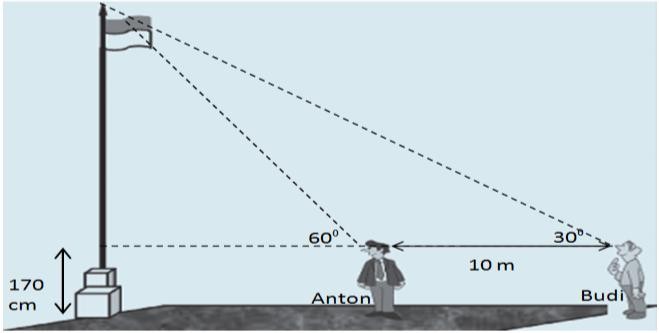 Berapakah tinggi tiang bendera yang mereka amati? Apakah dengan sudut elevasi yang berbeda, tinggi tiang bendera yang mereka amati akan sama juga?Memahami masalahDiketahui :Sin  = , Sin  = Ditanyakan:Tinggi tiang bendera yang diamati?Apakah dengan sudut elevasi yang berbeda, tinggi tiang bendera yang mereka amati akan sama juga?Merencanakan penyelesaian masalahPenyelesaian:sin 60° =, maka dengan menggunakan teorema pythagoras didapatkan x =1. tan 60° = =   =  ⟺ 5Menyelesaiakan masalah sesuai rencanaTinggi tiang bendera = (5 + 1.7) 𝑚𝑒𝑡𝑒𝑟sin 30° = 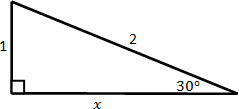 maka dengan menerapkan teorema pythagoras di dapatkan 𝑥 =  tan 30° =  =  ⟺  = A ⟺ A = Tinggi tiang bendera = 5  + 1.7 meterPengecekan kembaliJadi, walaupun dengan sudut elevasi yang berbeda, tinggi tiang bendera yang di amati oleh kedua anak tersebut sama, yaitu 5  + 1.7 meter.101020202020TOTAL SKORTOTAL SKORTOTAL SKOR100NoSoal Jawaban Skor 1.Sebuah jalan menanjak dibuat dengan sudut kemiringan 5° terhadap bidang horizontal. Jika jalan itu dibuat sepanjang 1.5 km, berapakah ketinggian titik puncak jalan tersebut? sin 5° = 0.09, cos 5° = 0.99, tan 5° = 0.09Memahami masalahDiketahui: sin = 0.09          cos 5° = 0.99tan 5° = 0.09Ditanya:Tinggi titik puncak jalan?Merencanakan penyelesaian masalahMembuat sketsa gambar yang sesuai dengan soal.                              1,5 km                                          5°Melaksanakan rencana penyelesaianPenyelesaian:sin 5° = ketinggian jalan panjang   jalan0.09 = ketinggian jalan1.5ketinggian jalan = 0.135 kmMelihat kembali hasil prosesMenuliskan kesimpulan yang didapat dari penyelesaian soal.Jadi, ketinggian titik puncak Jalan adalah 0.135 km201020TOTAL SKORTOTAL SKORTOTAL SKOR100No Soal Jawaban 1.Jika diketahui tan 𝛼 = ,  maka nilai perbandingan trigonometri dari sudut 𝛼 yang lain adalah . . .Memahami masalah Diketahui:tan 𝛼 = Ditanya: nilai perbandingan trigonometri dari sudut 𝛼 yang lain = ……..?Melaksanakan rencana penyelesaiantan 𝛼 =  =  ℎ𝑖𝑝𝑜𝑡𝑒𝑛𝑢𝑠𝑎 = cos 𝛼 =  = sin 𝛼 =  = cosec 𝛼 =  = Melihat kembali hasil prosesJadi, dapat disimpulkan bahwa nilai dari: cos 𝛼 =  = sin 𝛼 =  = cosec 𝛼 =  = cot 𝛼 =  = Kompetensi DasarIndikator Pencapaian KompetensiMenerapkan perbandingan trigonometri dalam menyelesaikan masalah.Menentukan nilai perbandingan trigonometri sudut-sudut istimewa.Menyelesaikan masalah nyata terkait perbandingan trigonometri dari sudut- sudut istimewa.Terampil menerapkan  strategi pemecahan masalah yang relevan yang berkaitan dengan perbandingan trigonometri sudut-sudut istimewa.Perbandingan TrigonometriSudut (α)Sudut (α)Sudut (α)Sudut (α)Sudut (α)Perbandingan Trigonometrisin α01cos α10tan α01-cossec α-21sec α12-cot α-10Kegiatan PembelajaranKegiatan PembelajaranKegiatan PembelajaranKegiatan PembelajaranKegiatan PembelajaranKegiatan GuruKegiatan GuruKegiatan GuruKegiatan GuruKegiatan SiswaPendahuluan (10 menit)Pendahuluan (10 menit)Pendahuluan (10 menit)Pendahuluan (10 menit)Pendahuluan (10 menit)OrientasiOrientasiOrientasiOrientasiOrientasiMelakukan pembukaan dengan salam pembuka, memanjatkan syukur kepada Tuhan YME dan berdoa untuk memulai pembelajaranMelakukan pembukaan dengan salam pembuka, memanjatkan syukur kepada Tuhan YME dan berdoa untuk memulai pembelajaranMelakukan pembukaan dengan salam pembuka, memanjatkan syukur kepada Tuhan YME dan berdoa untuk memulai pembelajaranSiswa menjawab salam dan berdo’aMemeriksa kehadiran peserta didik sebagai sikap disiplinMemeriksa kehadiran peserta didik sebagai sikap disiplinMemeriksa kehadiran peserta didik sebagai sikap disiplinMendengarkan guru dengan baikMenyiapkan fisik dan psikis peserta didik dalam mengawali kegiatan pembelajaranMenyiapkan fisik dan psikis peserta didik dalam mengawali kegiatan pembelajaranMenyiapkan fisik dan psikis peserta didik dalam mengawali kegiatan pembelajaranMendengarkan guru dengan baikApersepsiApersepsiApersepsiApersepsiApersepsiMengaitkan materi pembelajaran yang akan dilakukan dengan pengalaman peserta didik dengan materi sebelumnyaMengaitkan materi pembelajaran yang akan dilakukan dengan pengalaman peserta didik dengan materi sebelumnyaMengaitkan materi pembelajaran yang akan dilakukan dengan pengalaman peserta didik dengan materi sebelumnyaMendengarkan penjelasan guruMotivasiMotivasiMotivasiMotivasiMotivasiMemberikan manfaat mempelajari pelajaran yang akan dipelajari dalam kehidupan sehari-hariMemberikan manfaat mempelajari pelajaran yang akan dipelajari dalam kehidupan sehari-hariMemberikan manfaat mempelajari pelajaran yang akan dipelajari dalam kehidupan sehari-hariMendengarkan penjelasan guruMenyampaikan tujuan pembelajaran pada pertemuan yang berlangsungMenyampaikan tujuan pembelajaran pada pertemuan yang berlangsungMenyampaikan tujuan pembelajaran pada pertemuan yang berlangsungMendengarkan penjelasan guruPemberian AcuanPemberian AcuanPemberian AcuanPemberian AcuanPemberian AcuanMemberitahukan materi pelajaran yang akan dibahas pada pertemuan saat ituMemberitahukan materi pelajaran yang akan dibahas pada pertemuan saat ituMemberitahukan materi pelajaran yang akan dibahas pada pertemuan saat ituMendengarkan penjelasan guruMenjelaskan mekanisme pelaksanaan pengalaman belajar sesuai dengan langkah-langkah pembelajaranMenjelaskan mekanisme pelaksanaan pengalaman belajar sesuai dengan langkah-langkah pembelajaranMenjelaskan mekanisme pelaksanaan pengalaman belajar sesuai dengan langkah-langkah pembelajaranMendengarkan penjelasan guruKegiatan GuruKegiatan GuruKegiatan GuruKegiatan GuruKegiatan SiswaKegiatan Inti (70 menit)Kegiatan Inti (70 menit)Kegiatan Inti (70 menit)Kegiatan Inti (70 menit)Kegiatan Inti (70 menit)Guru meminta siswa membentuk kelompok, sebanyak 3 kelompok, kelompok yang terbentuk adalah kelompok A,B,CSiswa membentuk kelompok sesuai dengan arahan guruSiswa membentuk kelompok sesuai dengan arahan guruSiswa membentuk kelompok sesuai dengan arahan guruGuru menjelaskan materi pelajaran perbandingan trigonometri sudut-sudut istimewaSiswa mendengarkan penjelasan guru tentang materi pelajaran perbandingan trigonometri sudut-sudut istimewaSiswa mendengarkan penjelasan guru tentang materi pelajaran perbandingan trigonometri sudut-sudut istimewaSiswa mendengarkan penjelasan guru tentang materi pelajaran perbandingan trigonometri sudut-sudut istimewaSetelah selesai, guru meminta siswa mengidentifikasi masalah yang terdapat pada LKS.Siswa membaca dan mengidentifikasi permasalahan yang ada di LKS (Memahami Masalah).Siswa membaca dan mengidentifikasi permasalahan yang ada di LKS (Memahami Masalah).Siswa membaca dan mengidentifikasi permasalahan yang ada di LKS (Memahami Masalah).Membimbing siswa yang mengalami kesulitan .Siswa berdiskusi bersama teman kelompoknya bagaimana cara menyelesaikan permasalahan (Merencanakan Pemecahan Masalah).Siswa berdiskusi bersama teman kelompoknya bagaimana cara menyelesaikan permasalahan (Merencanakan Pemecahan Masalah).Siswa berdiskusi bersama teman kelompoknya bagaimana cara menyelesaikan permasalahan (Merencanakan Pemecahan Masalah).Mengawasi siswa dalam mengidentifikasi masalah yang ada di LKS.Siswa menyelesaiakan permasalahan, sehingga siswa dapat menentukan perbandingan trigonometri sudut-sudut istimewa (Menyelesaikan masalah).Siswa menyelesaiakan permasalahan, sehingga siswa dapat menentukan perbandingan trigonometri sudut-sudut istimewa (Menyelesaikan masalah).Siswa menyelesaiakan permasalahan, sehingga siswa dapat menentukan perbandingan trigonometri sudut-sudut istimewa (Menyelesaikan masalah).Guru meminta siswa untuk bekerja sama dalam kelompoknya untuk membuat suatu pertanyaan tentang materi perbandingan trigonometri sudut-sudut istimewa yang ada pada LKS.Siswa bekerja sama dalam kelompoknya untuk membuat suatu pertanyaan tentang materi perbandingan trigonometri sudut-sudut istimewa yang ada pada LKS.Siswa bekerja sama dalam kelompoknya untuk membuat suatu pertanyaan tentang materi perbandingan trigonometri sudut-sudut istimewa yang ada pada LKS.Siswa bekerja sama dalam kelompoknya untuk membuat suatu pertanyaan tentang materi perbandingan trigonometri sudut-sudut istimewa yang ada pada LKS.Mengawasi dan membimbing siswa saat quiz team berlangsungKelompok A memberikan pertanyaan kepada kelompok B, jika kelompok B tidak dapat menjawab pertanyaan lempar pertanyaan itu ke kelompok C dan seterusnya.Kelompok A memberikan pertanyaan kepada kelompok B, jika kelompok B tidak dapat menjawab pertanyaan lempar pertanyaan itu ke kelompok C dan seterusnya.Kelompok A memberikan pertanyaan kepada kelompok B, jika kelompok B tidak dapat menjawab pertanyaan lempar pertanyaan itu ke kelompok C dan seterusnya.Mengawasi dan membimbing siswa saat quiz team berlangsungJika tanya jawab ini selesai, lanjutkan presentase kelompok B atau tunjuk kelomlok B untuk menjadi kelompok penanya. Lakukan proses seperti kelompok A.Jika tanya jawab ini selesai, lanjutkan presentase kelompok B atau tunjuk kelomlok B untuk menjadi kelompok penanya. Lakukan proses seperti kelompok A.Jika tanya jawab ini selesai, lanjutkan presentase kelompok B atau tunjuk kelomlok B untuk menjadi kelompok penanya. Lakukan proses seperti kelompok A.Mengawasi dan membimbing siswa saat quiz team berlangsungSetelah kelompok B selesai dengan pertanyaannya, lanjutkan presentasi kelompok C sebagai penanyaSetelah kelompok B selesai dengan pertanyaannya, lanjutkan presentasi kelompok C sebagai penanyaSetelah kelompok B selesai dengan pertanyaannya, lanjutkan presentasi kelompok C sebagai penanyaJika terjawab dengan benar oleh kelompok lain maka dapat poin, dan seterusnya Jika terjawab dengan benar oleh kelompok lain maka dapat poin, dan seterusnya Jika terjawab dengan benar oleh kelompok lain maka dapat poin, dan seterusnya Guru meminta siswa untuk menyimpulkan hasil quiz team yang mereka lakukan. Siswa melakukan pengecekan dan pencocokan jawaban/kesimpulan dari permasalahan dengan jawaban/kesimpulan siwa lainnya (Memeriksa Kembali).Siswa melakukan pengecekan dan pencocokan jawaban/kesimpulan dari permasalahan dengan jawaban/kesimpulan siwa lainnya (Memeriksa Kembali).Siswa melakukan pengecekan dan pencocokan jawaban/kesimpulan dari permasalahan dengan jawaban/kesimpulan siwa lainnya (Memeriksa Kembali).Setelah persentasi selesai, guru menyuruh siwa melalukan permainan ular tangga.Siswa mendengarkan penjelasan guru, dan mencatat jika ada yang penting.Siswa mendengarkan penjelasan guru, dan mencatat jika ada yang penting.Siswa mendengarkan penjelasan guru, dan mencatat jika ada yang penting.Guru menjelaskan langkah-langkah atau peraturan permainan media ular tangga. (Dapat dilihat pada lampiran 3)Permainan ular tangga dimulai dari kelompok yang mendapatkan poin paling banyak dari hasil persentasi tadi.Permainan ular tangga dimulai dari kelompok yang mendapatkan poin paling banyak dari hasil persentasi tadi.Permainan ular tangga dimulai dari kelompok yang mendapatkan poin paling banyak dari hasil persentasi tadi.Setelah permainan ular tangga selesai, Guru memberikan kesempatan pada peserta didik untuk bertanya jika ada materi yang belum jelas ataupun pertanyaan yang belum bisa dijawab pada sesi kuis yang sudah dilakukan sebelumnya.Siswa bertanya jika ada materi yang belum jelas dan tidak dimengertiSiswa bertanya jika ada materi yang belum jelas dan tidak dimengertiSiswa bertanya jika ada materi yang belum jelas dan tidak dimengertiCatatan:Selama pembelajaran berlangsung, guru mengamati sikap siswa dalam pembelajaran meliputi sikap: nasionalisme, disiplin, rasa percaya diri, berperilaku jujur, tangguh menghadapi masalah, tanggung jawab, rasa ingin tahu, peduli lingkungan.Catatan:Selama pembelajaran berlangsung, guru mengamati sikap siswa dalam pembelajaran meliputi sikap: nasionalisme, disiplin, rasa percaya diri, berperilaku jujur, tangguh menghadapi masalah, tanggung jawab, rasa ingin tahu, peduli lingkungan.Catatan:Selama pembelajaran berlangsung, guru mengamati sikap siswa dalam pembelajaran meliputi sikap: nasionalisme, disiplin, rasa percaya diri, berperilaku jujur, tangguh menghadapi masalah, tanggung jawab, rasa ingin tahu, peduli lingkungan.Catatan:Selama pembelajaran berlangsung, guru mengamati sikap siswa dalam pembelajaran meliputi sikap: nasionalisme, disiplin, rasa percaya diri, berperilaku jujur, tangguh menghadapi masalah, tanggung jawab, rasa ingin tahu, peduli lingkungan.Catatan:Selama pembelajaran berlangsung, guru mengamati sikap siswa dalam pembelajaran meliputi sikap: nasionalisme, disiplin, rasa percaya diri, berperilaku jujur, tangguh menghadapi masalah, tanggung jawab, rasa ingin tahu, peduli lingkungan.Kegiatan Penutup (10 menit)Kegiatan Penutup (10 menit)Kegiatan Penutup (10 menit)Kegiatan Penutup (10 menit)Kegiatan Penutup (10 menit)Guru menyuruh siswa menyimpilkan materi pelajaran perbandingan trigonometri sudut-sudut istimewaGuru menyuruh siswa menyimpilkan materi pelajaran perbandingan trigonometri sudut-sudut istimewaSiswa menuliskan kesimpulan materi pelajaran perbandingan trigonometri sudut-sudut istimewa dibuku tulisSiswa menuliskan kesimpulan materi pelajaran perbandingan trigonometri sudut-sudut istimewa dibuku tulisMemberikan penghargaan untuk materi pelajaran perbandingan trigonometri sudut-sudut istimewa kepada kelompok yang memiliki kinerja dan kerjasama yang baik.Memberikan penghargaan untuk materi pelajaran perbandingan trigonometri sudut-sudut istimewa kepada kelompok yang memiliki kinerja dan kerjasama yang baik.Mendengarkan guru Mendengarkan guru Memberikan pekerjaan rumah untuk materi pelajaran perbandingan trigonometri sudut-sudut istimewaMemberikan pekerjaan rumah untuk materi pelajaran perbandingan trigonometri sudut-sudut istimewaMencatat pekerjaan rumah yang diberikan guruMencatat pekerjaan rumah yang diberikan guruMengakhiri pembelajaran dengan berdo’a Mengakhiri pembelajaran dengan berdo’a Siswa berdo’a  Siswa berdo’a  NoAspek yang dinilaiTeknik PenilaianWaktu Penilaian1. Sikap	Terlibat aktif dalam pembelajaran perbandingan trigonometri pada sudut-sudut istimewa dan perbandingan trigonometri dalam segitiga siku-siku.Bekerjasama dalam kegiatan kelompok.Toleran terhadap proses dan penyelesaian pemecahan masalah yang berbeda dan kreatif.PengamatanSelama pembelajaran dan saat diskusi2. PengetahuanMenentukan nilai perbandingan trigonometri sudut-sudut istimewa.Menyelesaikan masalah nyata terkait perbandingan trigonometri dari sudut-sudut istimewa.Pengamatan dan TesPenyelesaian tugas kelompok dan individu3. KeterampilanTerampil menerapkan konsep dan strategi pemecahan masalah yang relevan yang berkaitan dengan perbandingan trigonometri sudut-sudut istimewa dan perbandingan trigonometri dalam segitiga siku- siku.TesPenyelesaian tugas dan kuisNoSoalJawabanSkor 1.Seorang petugas PVMBG (Pusat Vulkanologi dan Mitigasi Bencana Geologi) Sumatra Utara sedang mengamati    ketinggian    letusan    awan panas     gunung    Sinabung    pada    hari tersebut. Puncak gunung terlihat pada sudut elevasi 30o sedangkan puncak letusan awan panas terlihat pada sudut elevasi 60o.Jika ketinggian gunung Sinabung adalah 2.460 meter, maka berapakah ketinggian letusan awan panas gunung tersebut?Memahami MasalahDiketahui : Sudut elevasi puncak gunung = 30oSudut elevasi letusan awan= 60oTinggi Gunung Sinabung = 2.460 mDitanya :Ketinggian letusan awan panas gunung tersebut?Merencanakan penyelesaian masalahMembuat sketsa gambar yang sesuai dengan soal.Melaksanakan rencana penyelesaianPenyelesaian :Jarak petugas dengan gunung:30° = Jarak =          = = 2460  meterKetinggian letusan awan panas:tan 60° = tinggi awan = tan 600 x jarak= = 7380 meterMelihat kembali hasil prosesJadi ketinggian awan panas letusan gunung sinabung adalah 7380 meter.10151015TOTAL SKORTOTAL SKORTOTAL SKOR100NoSoalJawabanSkor1.Sebuah pesawat terbang pada ketinggian 1400 m di atas permukaan laut. Pilot dalam pesawat tersebut melihat sebuah kapal yang berlayar dengan sudut depresi 45°. Berapakah jarak kapal tersebut dengan titik dipermukaan laut yang berada tepat dibawah pesawat tersebut?Memahami MasalahDiketahui:Ketinggian pesawat = 1400 m Sudut depresi = 45°Ditanya: Jarak kapal dengan titik permukaan laut yang berada tepat dibawah pesawat?Merencanakan penyelesaian masalahMembuat sketsa gambar yang sesuai dengan soal.1400 mMelaksanakan rencana penyelesaianPenyelesaian:Tan450 = 1 = Melihat kembali hasil prosesMenuliskan kesimpulan yang didapat dari penyelesaian soal.Jadi, jarak kapal dan pesawat = Ketinggian pesawat = 1400 𝑚1515203020TOTAL SKORTOTAL SKORTOTAL SKOR100NoSoalJawaban1.Sebuah menara dan gedung masing-masing memiliki tinggi 50 m dan 62 m. Pada saat sudut elevasi matahari mencapai 60°. Berapakah selisih banyangan menara dan gedung tersebut?Memahami MasalahDiketahui:Tinggi menara = 50 mTinggi gedung = 62 mSudut elevasi = 60°Ditanya : Selisih bayangan menara dan gedung ?Merencanakan penyelesaian masalahMembuat sketsa gambar yang sesuai dengan soal.Melaksanakan rencana penyelesaianPenyelesaian :tan 60° =  Panjang bayangan =  =   = mPanjang bayangan menara:tan 60° =  Panjang bayangan =    m 𝐒𝐞𝐥𝐢𝐬𝐢𝐡 =  Melihat kembali hasil prosesMenuliskan kesimpulan yang didapat dari penyelesaian soal.Jadi, Selisih bayangan menara dan gedung adalah   Perbandingan TrigonometriSudut   ( α )Sudut   ( α )Sudut   ( α )Sudut   ( α )Sudut   ( α )Perbandingan Trigonometri𝟎°𝟑𝟎°𝟒𝟓°𝟔𝟎°𝟗𝟎°sin αcos αtan αcossec αsec αcot αPenilaiAspek PenilaianAspek PenilaianAspek PenilaianAspek PenilaianAspek PenilaianAspek PenilaianAspek PenilaianAspek PenilaianAspek PenilaianAspek PenilaianAspek PenilaianAspek PenilaianAspek PenilaianAspek PenilaianAspek PenilaianAspek PenilaianAspek PenilaianAspek PenilaianAspek PenilaianAspek PenilaianAspek PenilaianPenilaiIdentitas RPPIdentitas RPPIdentitas RPPIdentitas RPPIdentitas RPPIdentitas RPPIdentitas RPPIdentitas RPPIdentitas RPPAlokasi WaktuAlokasi WaktuIndikator dan TujuanIndikator dan TujuanIndikator dan TujuanIndikator dan TujuanIndikator dan TujuanMateri PembelajaranMateri PembelajaranMateri PembelajaranMateri PembelajaranMateri PembelajaranPenilai123456789101112131415161718192021Ahli Materi555555555445445555555Ahli Media555555555444545555555Jumlah909090909090909090161646464646465050505050Rata-rata Jumlah Tiap Aspek4545454545454545458823232323232525252525KriteriaSangat ValidSangat ValidSangat ValidSangat ValidSangat ValidSangat ValidSangat ValidSangat ValidSangat ValidValidValidSangat ValidSangat ValidSangat ValidSangat ValidSangat ValidSangat ValidSangat ValidSangat ValidSangat ValidSangat ValidPenilaiAspek PenilaianAspek PenilaianAspek PenilaianAspek PenilaianAspek PenilaianAspek PenilaianAspek PenilaianAspek PenilaianAspek PenilaianAspek PenilaianAspek PenilaianAspek PenilaianAspek PenilaianAspek PenilaianAspek PenilaianAspek PenilaianAspek PenilaianAspek PenilaianAspek PenilaianAspek PenilaianAspek PenilaianAspek PenilaianPenilaiPendekatan/MetodePendekatan/MetodePendekatan/MetodePendekatan/MetodePendekatan/MetodeSumber BelajarSumber BelajarSumber BelajarKegiatan PembelajaanKegiatan PembelajaanKegiatan PembelajaanKegiatan PembelajaanKegiatan PembelajaanKegiatan PembelajaanKegiatan PembelajaanPenilaian Hasil BelajarPenilaian Hasil BelajarPenilaian Hasil BelajarPenilaian Hasil BelajarPenilaian Hasil BelajarPenilaian Hasil BelajarPenilaian Hasil BelajarPenilai22232425262728293031323334353637383940414243Ahli Materi5445555544545554445555Ahli Media4445555544445554445455Jumlah45454545453030307373737373737373737373737373Rata-rata Jumlah Tiap Aspek22,522,522,522,522,515151536,536,536,536,536,536,536,536.536.536.536.536.536.536.5KriteriaSangat ValidSangat ValidSangat ValidSangat ValidSangat ValidSangat ValidSangat ValidSangat ValidSangat ValidSangat ValidSangat ValidSangat ValidSangat ValidSangat ValidSangat ValidSangat ValidSangat ValidSangat ValidSangat ValidSangat ValidSangat ValidSangat ValidAspek PenilaianAspek PenilaianAspek PenilaianAspek PenilaianAspek PenilaianAspek PenilaianAspek PenilaianAspek PenilaianIdentitas RppAlokasi WaktuIndikator dan Tujuan PembelajaranMateri PembelajaranPendekatan/Metode PembelajaranMedia/Sumber BelajarKegiatan PembelajaranPenilaian Hasil BelajarJumlah Tiap Aspek9016465045307373Rata-rata Jumlah Tiap Aspek458232522,51536,536,5KriteriaSangat ValidValidSangat ValidSangat ValidSangat ValidSangat ValidSangat ValidSangat ValidTotal Skor423423423423423423423423Rata-rata Total Skor211,5211,5211,5211,5211,5211,5211,5211,5KriteriaSangat ValidSangat ValidSangat ValidSangat ValidSangat ValidSangat ValidSangat ValidSangat ValidNoIndikator PenilaianSkala PenilaianSkala PenilaianSkala PenilaianSkala PenilaianSkala PenilaianKomentar NoIndikator Penilaian12345Komentar Kelengkapan identitas (nama sekolah, tingkat/kelas, semester, mata pelajaran, dan alokasi waktu).Kelengkapan identitas (nama sekolah, tingkat/kelas, semester, mata pelajaran, dan alokasi waktu).Kelengkapan identitas (nama sekolah, tingkat/kelas, semester, mata pelajaran, dan alokasi waktu).Kelengkapan identitas (nama sekolah, tingkat/kelas, semester, mata pelajaran, dan alokasi waktu).Kelengkapan identitas (nama sekolah, tingkat/kelas, semester, mata pelajaran, dan alokasi waktu).Kelengkapan identitas (nama sekolah, tingkat/kelas, semester, mata pelajaran, dan alokasi waktu).Kelengkapan identitas (nama sekolah, tingkat/kelas, semester, mata pelajaran, dan alokasi waktu).1.Satuan pendidikan tercantum dengan jelas2.Tingkatan kelas tercantum dengan jelas3.Tingkatan semester tercantum dengan jelas4.Nama mata pelajaran tercantum dengan jelas5.Topik tercantum dengan jelas6.Alokasi waktu tercantum dengan jelas7.Kompetensi Inti tercantum dengan jelas8.Kompetensi Dasar tercantum dengan jelas9.Indikator dan tujuan pembelajaran tercantum dengan jelasNoIndikator PenilaianSkala PenilaianSkala PenilaianSkala PenilaianSkala PenilaianSkala PenilaianKomentar NoIndikator Penilaian12345Komentar Ketepatan alokasi waktu.Ketepatan alokasi waktu.Ketepatan alokasi waktu.Ketepatan alokasi waktu.Ketepatan alokasi waktu.Ketepatan alokasi waktu.Ketepatan alokasi waktu.1.Alokasi waktu cukup dan efektif.2.Waktu yang diberikan sesuai dengan materi yang akan dipelajari siswa (efisien)NoIndikator PenilaianSkala PenilaianSkala PenilaianSkala PenilaianSkala PenilaianSkala PenilaianKomentar NoIndikator Penilaian12345Komentar Kesesuaian dengan KI-KDKesesuaian dengan KI-KDKesesuaian dengan KI-KDKesesuaian dengan KI-KDKesesuaian dengan KI-KDKesesuaian dengan KI-KDKesesuaian dengan KI-KD1.Kesesuaian rumusan tujuan/indikator dengan SK dan KD.2.Penggunaan kata kerja operasional.Kesesuaian dengan indikator pencapaian kompetensiKesesuaian dengan indikator pencapaian kompetensiKesesuaian dengan indikator pencapaian kompetensiKesesuaian dengan indikator pencapaian kompetensiKesesuaian dengan indikator pencapaian kompetensiKesesuaian dengan indikator pencapaian kompetensiKesesuaian dengan indikator pencapaian kompetensi3.Rumusan tujuan pembelajaran sesuai dengan indikator yang akan dicapai4.Tujuan pembelajaran mampu mencakup semua kompetensi yang dibutuhkan.Penggunaan kata kerja operasionalPenggunaan kata kerja operasionalPenggunaan kata kerja operasionalPenggunaan kata kerja operasionalPenggunaan kata kerja operasionalPenggunaan kata kerja operasionalPenggunaan kata kerja operasional5.Penggunaan kata kerja operasional yang dapat diukur/diamati.NoIndikator PenilaianSkala PenilaianSkala PenilaianSkala PenilaianSkala PenilaianSkala PenilaianKomentar NoIndikator Penilaian12345Komentar Materi PrasyaratMateri PrasyaratMateri PrasyaratMateri PrasyaratMateri PrasyaratMateri PrasyaratMateri Prasyarat1.Materi prasyarat sesuai dengan materi pokok yang akan dipelajariMateri PokokMateri PokokMateri PokokMateri PokokMateri PokokMateri PokokMateri Pokok2.Materi yang disajikan sesuai dengan indikator pencapaian kompetensi3.Materi pembelajaran disajikan secara runtut dan sistematis4.Materi pembelajaran yang disajikan memuat fakta, konsep, prinsip, dan prosedur yang relevan5.Kesesuaian dengan karakteristik siswaKesesuaian dengan karakteristik siswaKesesuaian dengan karakteristik siswaKesesuaian dengan karakteristik siswaKesesuaian dengan karakteristik siswaKesesuaian dengan karakteristik siswaKesesuaian dengan karakteristik siswa6.Materi yang disajikan sesuai dengan karakteristik dan kebutuhan siswaNoIndikator PenilaianSkala PenilaianSkala PenilaianSkala PenilaianSkala PenilaianSkala PenilaianKomentar NoIndikator Penilaian12345Komentar Kesesuaian dengan tujuan pembelajaranKesesuaian dengan tujuan pembelajaranKesesuaian dengan tujuan pembelajaranKesesuaian dengan tujuan pembelajaranKesesuaian dengan tujuan pembelajaranKesesuaian dengan tujuan pembelajaranKesesuaian dengan tujuan pembelajaran1.Metode pembelajaran sesuai dengan tujuan pembelajaran yang akan dicapai.2.Pendekatan pembelajaran sesuai dengan tujuan pembelajaran yang akan dicapai.Kesesuaian dengan materi pembelajaranKesesuaian dengan materi pembelajaranKesesuaian dengan materi pembelajaranKesesuaian dengan materi pembelajaranKesesuaian dengan materi pembelajaranKesesuaian dengan materi pembelajaranKesesuaian dengan materi pembelajaran3.Metode pembelajaran sesuai dengan materi pembelajaran4.Pendekatan pembelajaran sesuai dengan materi pembelajaranKesesuaian dengan karakteristik siswaKesesuaian dengan karakteristik siswaKesesuaian dengan karakteristik siswaKesesuaian dengan karakteristik siswaKesesuaian dengan karakteristik siswaKesesuaian dengan karakteristik siswaKesesuaian dengan karakteristik siswa5.Metode dan pendekatan pembelajaran sesuai dengan karakteristik siswaNoIndikator PenilaianSkala PenilaianSkala PenilaianSkala PenilaianSkala PenilaianSkala PenilaianKomentar NoIndikator Penilaian12345Komentar 1.tujuan/indikator pembelajaran.2.Kelengkapan bagian pendahuluan (penyampaian apersepsi, motivasi, tujuan dan proses pembelajaran, serta metode yang digunakan).3.Kelengkapan bagian inti.4.Keberpusatan pada siswa.5.Kelengkapan bagian penutup (rangkuman, penilaian/refleksi, dan penyampaian rencana pembelajaran pada pembelajaran berikutnya).NoIndikator PenilaianSkala PenilaianSkala PenilaianSkala PenilaianSkala PenilaianSkala PenilaianKomentar NoIndikator Penilaian12345Komentar Kesesuaian dengan tujuan pembelajaranKesesuaian dengan tujuan pembelajaranKesesuaian dengan tujuan pembelajaranKesesuaian dengan tujuan pembelajaranKesesuaian dengan tujuan pembelajaranKesesuaian dengan tujuan pembelajaranKesesuaian dengan tujuan pembelajaran1.Sumber belajar/media pembelajaran yang digunakan sesuai dengan tujuan pembelajaran.Kesesuaian dengan materi dan metode pembelajaranKesesuaian dengan materi dan metode pembelajaranKesesuaian dengan materi dan metode pembelajaranKesesuaian dengan materi dan metode pembelajaranKesesuaian dengan materi dan metode pembelajaranKesesuaian dengan materi dan metode pembelajaranKesesuaian dengan materi dan metode pembelajaran2.Sumber belajar/media pembelajaran sesuai dengan materi dan metode pembelajaranKesesuaian dengan karakteristik siswa Kesesuaian dengan karakteristik siswa Kesesuaian dengan karakteristik siswa Kesesuaian dengan karakteristik siswa Kesesuaian dengan karakteristik siswa Kesesuaian dengan karakteristik siswa Kesesuaian dengan karakteristik siswa 3.Sumber belajar yang digunakan sesuai dengan karakteristik siswaNoIndikator PenilaianSkala PenilaianSkala PenilaianSkala PenilaianSkala PenilaianSkala PenilaianKomentar NoIndikator Penilaian12345Komentar  Kesesuaian teknik penilaian dengan tujuan pembelajaran Kesesuaian teknik penilaian dengan tujuan pembelajaran Kesesuaian teknik penilaian dengan tujuan pembelajaran Kesesuaian teknik penilaian dengan tujuan pembelajaran Kesesuaian teknik penilaian dengan tujuan pembelajaran Kesesuaian teknik penilaian dengan tujuan pembelajaran Kesesuaian teknik penilaian dengan tujuan pembelajaran1.Ketepatan pemilihan teknik penilaian dengan tujuan pembelajaran.2.Kesesuaian butir instrumen dengan tujuan/indikator.3.Keterwakilan indikator dan tujuan.Kejelasan prosedur penilaianKejelasan prosedur penilaianKejelasan prosedur penilaianKejelasan prosedur penilaianKejelasan prosedur penilaianKejelasan prosedur penilaianKejelasan prosedur penilaian4.Kejelasan prosedur penilaianKelengkapan Instrumen Kelengkapan Instrumen Kelengkapan Instrumen Kelengkapan Instrumen Kelengkapan Instrumen Kelengkapan Instrumen Kelengkapan Instrumen 5.Intrumen penialaian kognitif lengkap6.Instrumen penilaian sikap lengkap7.Instrumen penilaian ketrampilan1.Layak untuk diujicobakan tanpa revisi.2.Layak untuk diujicobakan dengan revisi sesuai dengan saran.3.Tidak layak untuk diujicobakan.NoIndikator PenilaianSkala PenilaianSkala PenilaianSkala PenilaianSkala PenilaianSkala PenilaianKomentar NoIndikator Penilaian12345Komentar Kelengkapan identitas (nama sekolah, tingkat/kelas, semester, mata pelajaran, dan alokasi waktu).Kelengkapan identitas (nama sekolah, tingkat/kelas, semester, mata pelajaran, dan alokasi waktu).Kelengkapan identitas (nama sekolah, tingkat/kelas, semester, mata pelajaran, dan alokasi waktu).Kelengkapan identitas (nama sekolah, tingkat/kelas, semester, mata pelajaran, dan alokasi waktu).Kelengkapan identitas (nama sekolah, tingkat/kelas, semester, mata pelajaran, dan alokasi waktu).Kelengkapan identitas (nama sekolah, tingkat/kelas, semester, mata pelajaran, dan alokasi waktu).Kelengkapan identitas (nama sekolah, tingkat/kelas, semester, mata pelajaran, dan alokasi waktu).1.Satuan pendidikan tercantum dengan jelas2.Tingkatan kelas tercantum dengan jelas3.Tingkatan semester tercantum dengan jelas4.Nama mata pelajaran tercantum dengan jelas5.Topik tercantum dengan jelas6.Alokasi waktu tercantum dengan jelas7.Kompetensi Inti tercantum dengan jelas8.Kompetensi Dasar tercantum dengan jelas9.Indikator dan tujuan pembelajaran tercantum dengan jelasNoIndikator PenilaianSkala PenilaianSkala PenilaianSkala PenilaianSkala PenilaianSkala PenilaianKomentar NoIndikator Penilaian12345Komentar Ketepatan alokasi waktu.Ketepatan alokasi waktu.Ketepatan alokasi waktu.Ketepatan alokasi waktu.Ketepatan alokasi waktu.Ketepatan alokasi waktu.Ketepatan alokasi waktu.1.Alokasi waktu cukup dan efektif.2.Waktu yang diberikan sesuai dengan materi yang akan dipelajari siswa (efisien)NoIndikator PenilaianSkala PenilaianSkala PenilaianSkala PenilaianSkala PenilaianSkala PenilaianKomentar NoIndikator Penilaian12345Komentar Kesesuaian dengan KI-KDKesesuaian dengan KI-KDKesesuaian dengan KI-KDKesesuaian dengan KI-KDKesesuaian dengan KI-KDKesesuaian dengan KI-KDKesesuaian dengan KI-KD1.Kesesuaian rumusan tujuan/indikator dengan SK dan KD.2.Penggunaan kata kerja operasional.Kesesuaian dengan indikator pencapaian kompetensiKesesuaian dengan indikator pencapaian kompetensiKesesuaian dengan indikator pencapaian kompetensiKesesuaian dengan indikator pencapaian kompetensiKesesuaian dengan indikator pencapaian kompetensiKesesuaian dengan indikator pencapaian kompetensiKesesuaian dengan indikator pencapaian kompetensi3.Rumusan tujuan pembelajaran sesuai dengan indikator yang akan dicapai4.Tujuan pembelajaran mampu mencakup semua kompetensi yang dibutuhkan.Penggunaan kata kerja operasionalPenggunaan kata kerja operasionalPenggunaan kata kerja operasionalPenggunaan kata kerja operasionalPenggunaan kata kerja operasionalPenggunaan kata kerja operasionalPenggunaan kata kerja operasional5.Penggunaan kata kerja operasional yang dapat diukur/diamati.NoIndikator PenilaianSkala PenilaianSkala PenilaianSkala PenilaianSkala PenilaianSkala PenilaianKomentar NoIndikator Penilaian12345Komentar Materi PrasyaratMateri PrasyaratMateri PrasyaratMateri PrasyaratMateri PrasyaratMateri PrasyaratMateri Prasyarat1.Materi prasyarat sesuai dengan materi pokok yang akan dipelajariMateri PokokMateri PokokMateri PokokMateri PokokMateri PokokMateri PokokMateri Pokok2.Materi yang disajikan sesuai dengan indikator pencapaian kompetensi3.Materi pembelajaran disajikan secara runtut dan sistematis4.Materi pembelajaran yang disajikan memuat fakta, konsep, prinsip, dan prosedur yang relevan5.Kesesuaian dengan karakteristik siswaKesesuaian dengan karakteristik siswaKesesuaian dengan karakteristik siswaKesesuaian dengan karakteristik siswaKesesuaian dengan karakteristik siswaKesesuaian dengan karakteristik siswaKesesuaian dengan karakteristik siswa6.Materi yang disajikan sesuai dengan karakteristik dan kebutuhan siswaNoIndikator PenilaianSkala PenilaianSkala PenilaianSkala PenilaianSkala PenilaianSkala PenilaianKomentar NoIndikator Penilaian12345Komentar Kesesuaian dengan tujuan pembelajaranKesesuaian dengan tujuan pembelajaranKesesuaian dengan tujuan pembelajaranKesesuaian dengan tujuan pembelajaranKesesuaian dengan tujuan pembelajaranKesesuaian dengan tujuan pembelajaranKesesuaian dengan tujuan pembelajaran1.Metode pembelajaran sesuai dengan tujuan pembelajaran yang akan dicapai.2.Pendekatan pembelajaran sesuai dengan tujuan pembelajaran yang akan dicapai.Kesesuaian dengan materi pembelajaranKesesuaian dengan materi pembelajaranKesesuaian dengan materi pembelajaranKesesuaian dengan materi pembelajaranKesesuaian dengan materi pembelajaranKesesuaian dengan materi pembelajaranKesesuaian dengan materi pembelajaran3.Metode pembelajaran sesuai dengan materi pembelajaran4.Pendekatan pembelajaran sesuai dengan materi pembelajaranKesesuaian dengan karakteristik siswaKesesuaian dengan karakteristik siswaKesesuaian dengan karakteristik siswaKesesuaian dengan karakteristik siswaKesesuaian dengan karakteristik siswaKesesuaian dengan karakteristik siswaKesesuaian dengan karakteristik siswa5.Metode dan pendekatan pembelajaran sesuai dengan karakteristik siswaNoIndikator PenilaianSkala PenilaianSkala PenilaianSkala PenilaianSkala PenilaianSkala PenilaianKomentar NoIndikator Penilaian12345Komentar 1.tujuan/indikator pembelajaran.2.Kelengkapan bagian pendahuluan (penyampaian apersepsi, motivasi, tujuan dan proses pembelajaran, serta metode yang digunakan).3.Kelengkapan bagian inti.4.Keberpusatan pada siswa.5.Kelengkapan bagian penutup (rangkuman, penilaian/refleksi, dan penyampaian rencana pembelajaran pada pembelajaran berikutnya).NoIndikator PenilaianSkala PenilaianSkala PenilaianSkala PenilaianSkala PenilaianSkala PenilaianKomentar NoIndikator Penilaian12345Komentar Kesesuaian dengan tujuan pembelajaranKesesuaian dengan tujuan pembelajaranKesesuaian dengan tujuan pembelajaranKesesuaian dengan tujuan pembelajaranKesesuaian dengan tujuan pembelajaranKesesuaian dengan tujuan pembelajaranKesesuaian dengan tujuan pembelajaran1.Sumber belajar/media pembelajaran yang digunakan sesuai dengan tujuan pembelajaran.Kesesuaian dengan materi dan metode pembelajaranKesesuaian dengan materi dan metode pembelajaranKesesuaian dengan materi dan metode pembelajaranKesesuaian dengan materi dan metode pembelajaranKesesuaian dengan materi dan metode pembelajaranKesesuaian dengan materi dan metode pembelajaranKesesuaian dengan materi dan metode pembelajaran2.Sumber belajar/media pembelajaran sesuai dengan materi dan metode pembelajaranKesesuaian dengan karakteristik siswa Kesesuaian dengan karakteristik siswa Kesesuaian dengan karakteristik siswa Kesesuaian dengan karakteristik siswa Kesesuaian dengan karakteristik siswa Kesesuaian dengan karakteristik siswa Kesesuaian dengan karakteristik siswa 3.Sumber belajar yang digunakan sesuai dengan karakteristik siswaNoIndikator PenilaianSkala PenilaianSkala PenilaianSkala PenilaianSkala PenilaianSkala PenilaianKomentar NoIndikator Penilaian12345Komentar  Kesesuaian teknik penilaian dengan tujuan pembelajaran Kesesuaian teknik penilaian dengan tujuan pembelajaran Kesesuaian teknik penilaian dengan tujuan pembelajaran Kesesuaian teknik penilaian dengan tujuan pembelajaran Kesesuaian teknik penilaian dengan tujuan pembelajaran Kesesuaian teknik penilaian dengan tujuan pembelajaran Kesesuaian teknik penilaian dengan tujuan pembelajaran1.Ketepatan pemilihan teknik penilaian dengan tujuan pembelajaran.2.Kesesuaian butir instrumen dengan tujuan/indikator.3.Keterwakilan indikator dan tujuan.Kejelasan prosedur penilaianKejelasan prosedur penilaianKejelasan prosedur penilaianKejelasan prosedur penilaianKejelasan prosedur penilaianKejelasan prosedur penilaianKejelasan prosedur penilaian4.Kejelasan prosedur penilaianKelengkapan Instrumen Kelengkapan Instrumen Kelengkapan Instrumen Kelengkapan Instrumen Kelengkapan Instrumen Kelengkapan Instrumen Kelengkapan Instrumen 5.Intrumen penialaian kognitif lengkap6.Instrumen penilaian sikap lengkap7.Instrumen penilaian ketrampilan1.Layak untuk diujicobakan tanpa revisi.2.Layak untuk diujicobakan dengan revisi sesuai dengan saran.3.Tidak layak untuk diujicobakan.